СТАНДАРТ РАСКРЫТИЯ ИНФОРМАЦИИ, СОГЛАСНО ПОСТАНОВЛЕНИЯ ПРАВИТЕЛЬСТВА РФ №7312013г.-2014г.г.Общество с ограниченной ответственностью "Управляющая компания "Жилищное хозяйство".Директор: Чепурнова Ирина ФедоровнаООО "УК "ЖХ" зарегистрирована в Межрайонной ИФНС России №6 по Волгоградской области 01.11.2007г. Фактически действует с апреля 2008 года. ОГРН 107345600176 ИНН 3437012429 КПП 343701001. Юридический и фактический адрес: ул.Республиканская дом 28 А.Фактический адрес местонахождения органов управления управляющей организации: ул.Республиканская дом 28 А.Телефон  (8(84463) 2-39-43.Адрес электронной почты  OOOUKJH01@yandex.ru.Официальный сайт в сети Интернет: www.uk-zhilhoz.ruЧасы работы с 8-00 ч. до 17-00 ч. Выходной суббота-воскресенье.Приемные дни: вторник и четверг с 8-00 до 12-00ч. Инженер ПТО (технические вопросы) Лебедева Ирина Васильевна. Приемные дни: понедельник и среда с 8-00 до 12-00ч. Телефон 2-39-29. Оператор Кожокарь Елена Павловна (вопросы выписки квитанций), юрист Усков Вячеслав Эдуардович (правовые вопросы), тел. 2-39-43.Круглосуточная диспетчерская служба расположена по адресу ул.Миронова дом 98. Телефон 8(4463)2-12-47. По состоянию на 01.04.2014г.Перечень многоквартирных домов, в отношении которых договоры управления были расторгнуты в предыдущем календарном году c указанием адресов этих домов и основания расторжения договоров управления:- не было случаев расторжения договоров.Сведения о членстве управляющей организации в саморегулируемой организации и (или) других объединениях управляющих организаций с указанием их наименований и адресов, включая официальный сайт в сети Интернет - Не состоит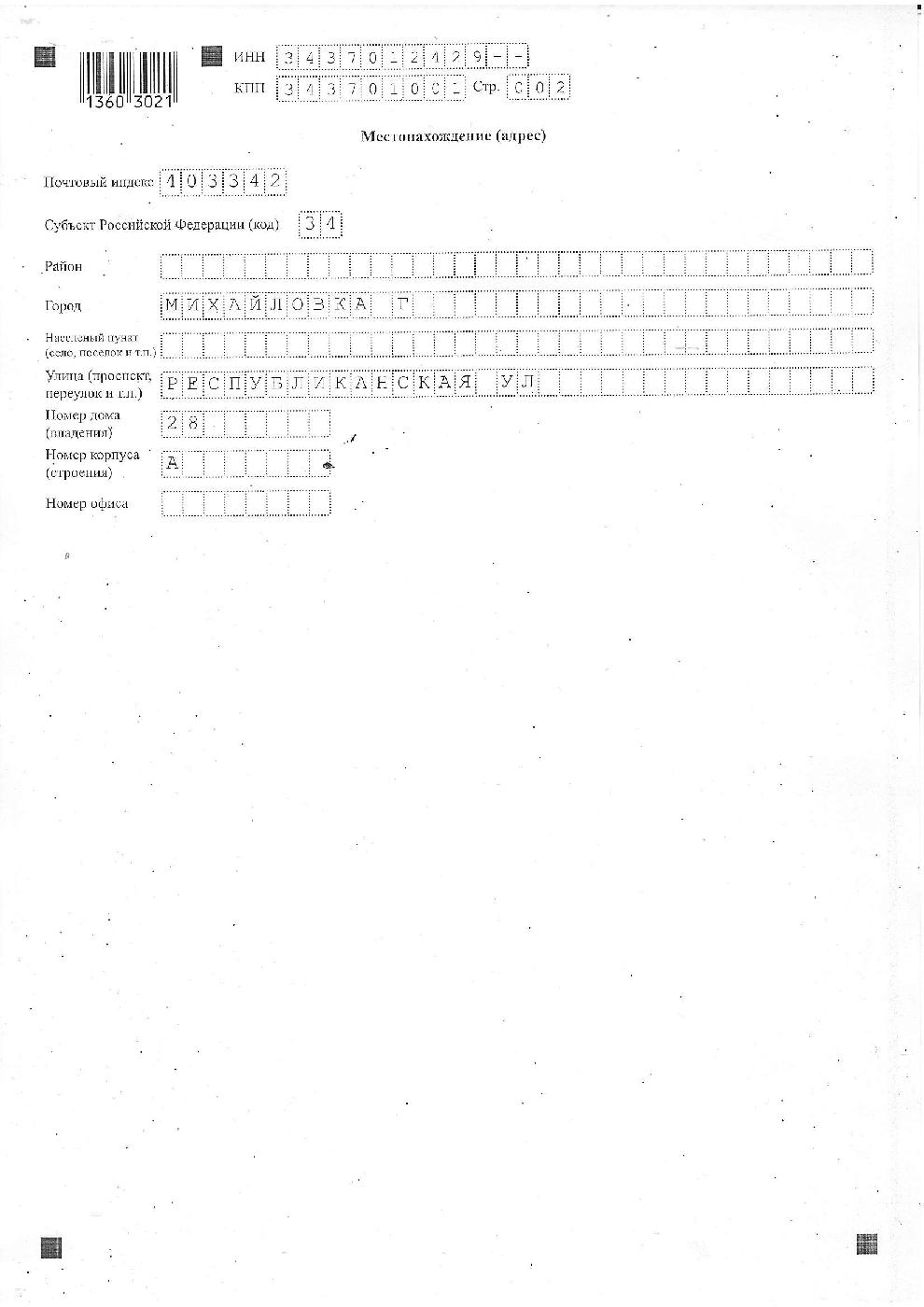 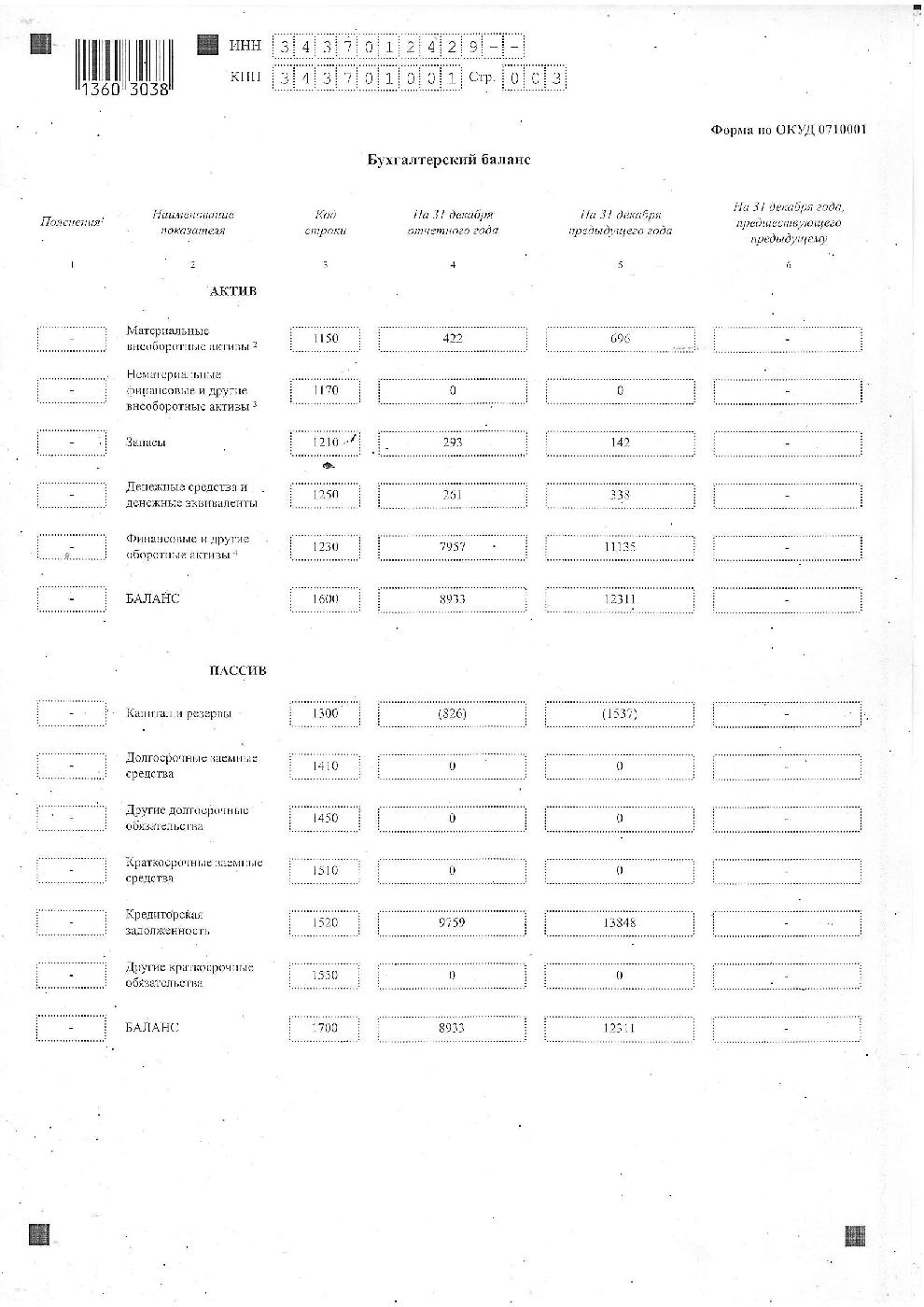 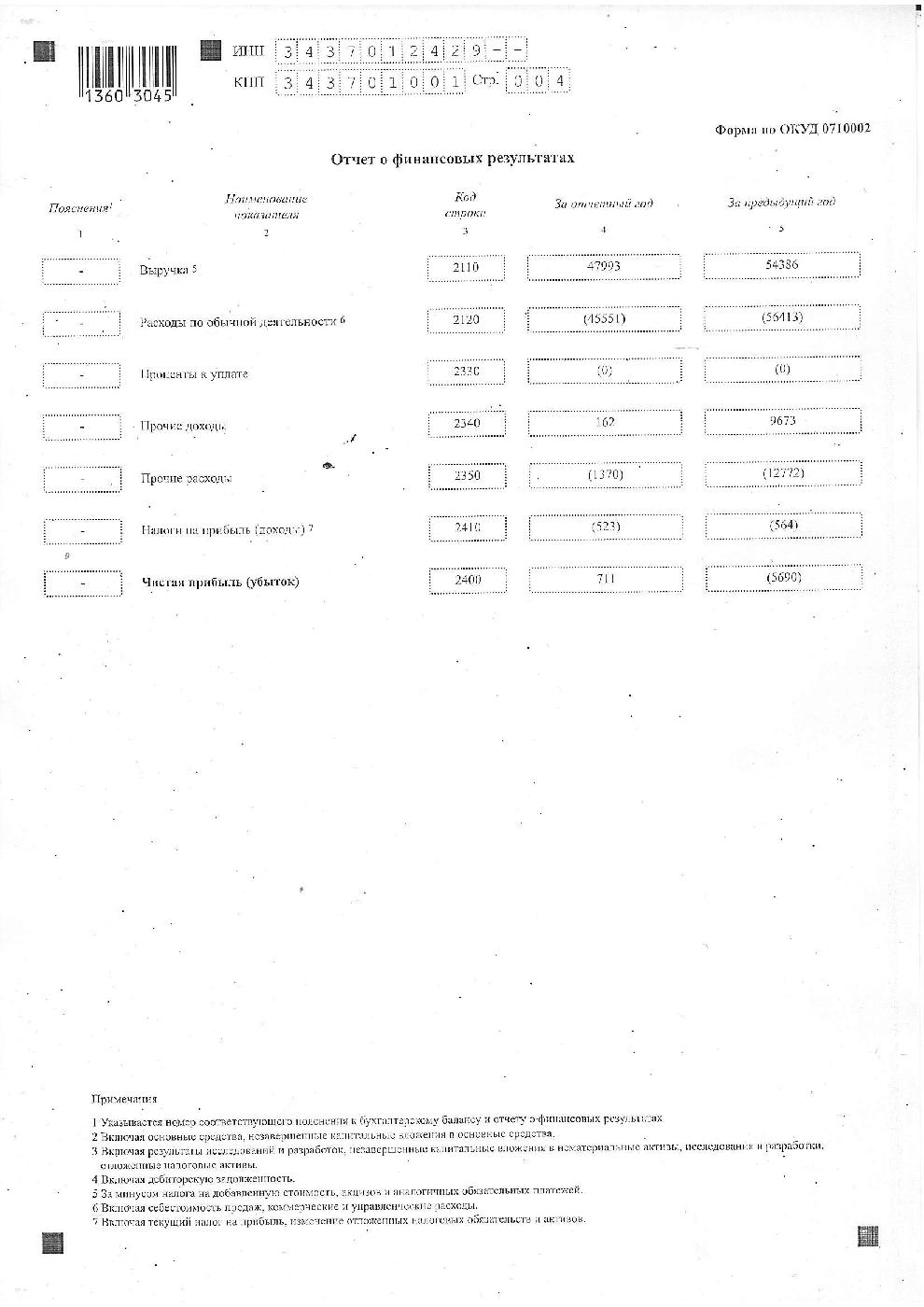 Сведения о доходах, полученных за оказание услуг по управлению многоквартирными домами за 2013г.Таб.3Сведения о расходах, понесенных в связи с оказанием услуг по управлению многоквартирными домами за 2013г.Таб.4Услуги, оказываемые ООО "УК "ЖХ"  по обеспечению поставки в многоквартирный дом коммунальных ресурсовВодоснабжение и водоотведениеООО "Управляющая компания "Жилищное хозяйство" заключило с МУП "Михайловское водопроводно-канализационное хозяйство" договор  №374 от 01.05.2009г.Расчет количества принятой жителями многоквартирных домов питьевой воды и сброшенных сточных вод определяется в соответствии с данными учета фактического потребления питьевой воды и сброса сточных вод по показаниям коллективного средства измерения, установленного на водопроводном вводе. Оплата производится на основании выставленного счета и акта выполненных работ. Расчеты за услуги производятся согласно тарифам, утвержденным Управлением по региональным тарифам  Администрации Волгоградской области. Согласно условиям договор ежегодно пролонгируется, в т.ч. на 2014г.Электрическая энергияООО "Управляющая компания "ЖХ" заключило с ОАО "Волгоградэнергосбыт" договор №7011433/13 от 28.11.2012г. ОАО "Волгоградэнергосбыт" обязуется осуществлять продажу электрической энергии ООО "УК "ЖХ", а также самостоятельно или через привлеченных  третьих лиц оказывать услуги по передаче энергии и иные услуги, неразрывно связанные с процессом снабжения энергией, а ООО "УК "ЖХ" обязуется оплачивать приобретаемую энергию и оказанные услуги. ООО "УК "ЖХ" приобретает энергию у ОАО "Волгограэнергосбыт" для целей оказания коммунальной услуги электроснабжения собственникам и нанимателям жилых помещений в МКД, использования на общедомовые нужды (освещение и  иное обслуживание с использованием энергии межквартирных лестничных площадок, лестниц, лифтов и иного общего имущества в многоквартирном доме), а также для компенсации потерь энергии во внутридомовых электрических сетях.Определение количества приобретенной ООО "УК "ЖХ" в расчетном периоде энергии производится ОАО "Волгоградэнергосбыт": на основании показаний коллективных (общедомовых) приборов учета, установленных в точках поставки., за вычетом фактических объемов потребления владельцев нежилых помещений соответствующего объекта, приобретающих энергию на основании договоров  электроснабжения. Расчетным способом в порядке определения объемов коммунальных ресурсов для потребителей в многоквартирном доме при  отсутствии коллективного (общедомового) прибора учета, выходе его из строя, а также в иных случаях и в порядке, предусмотренных законодательством РФ.Стоимость потребленной энергии по договору в каждом расчетном периоде определяется  исходя из суммирования стоимости энергии, поставленной на каждый объект ООО "УК "ЖХ", которая рассчитывается как произведение  фактического объем энергии, определенного в отношении каждого объекта и регулируемой цены (тарифа). Согласно условиям договор ежегодно пролонгируется, в т.ч. на 2014г.Заключение от имени собственников помещений в МКД договоров об использовании общего имущества собственников помещенийТаб.6Таб.7РЕЕСТР ДОГОВОРОВ АРЕНДЫобщего имущества многоквартирных домов на 2014 г. Таб.8РЕЕСТР ДОГОВОРОВна предоставление мест на стенах многоквартирных домов для установка рекламоносителей и предоставлении мест для размещения оборудованияТаб.9Охрана подъезда – ООО "УК "ЖХ не осуществляет Охрана коллективных автостоянок - ООО "УК "ЖХ не осуществляетИные услуги по управлению многоквартирным домом - ООО "УК "ЖХ не осуществляетПриложение № 1 к договору                              № ______ от «___»______200__ г.Переченьуслуг и работ по содержанию общего имущества в многоквартирном  домеПриложение № 2 к договору№ ______ от «__»________200__ г.Переченьработ по текущему ремонту общего имущества в многоквартирном доме по адресу                                                Приложение № 3 к договору№ ______ от «___»_________200___ г. .Предельные срокиустранения недостатков содержания общего имущества собственников помещений в многоквартирном домеПРОЕКТ ДОГОВОРАДОГОВОР №на предоставление коммунальных услуг, на оказание услуг по управлению,содержанию и ремонту общего имущества многоквартирного домаг. Михайловка	01 апреля 2013 годаОбщество с ограниченной ответственностью «Управляющая компания «******», именуемое в дальнейшем Управляющая организация, в лице директора ********, действующего на основании Устава с одной стороны и собственник _____________________ФИО_________________________ жилого (нежилого) помещения кв. № ___ в многоквартирном доме, именуемый в дальнейшем – Собственник (в случаях, когда положения настоящего Договора распространяются одновременно на всех собственников данного жилого дома - Собственники, к которым в контексте настоящего Договора также приравниваются арендаторы и наниматели жилых и нежилых помещений) с другой стороны, заключили настоящий Договор на предоставление коммунальных услуг, на оказание услуг по управлению, содержанию и ремонту общего имущества многоквартирного дома.1. Общие положения1.1. Настоящий Договор заключен на основании решения Общего собрания Собственников помещений в многоквартирном доме (протокол № ** от дата ***, хранится: один экземпляр в ООО «УК «******», второй у председателя Совета дома).1.2. Условия настоящего Договора являются одинаковыми для всех Собственников помещений в многоквартирном доме. Договор направляется для подписания всем Собственникам многоквартирного дома.1.3. При выполнении условий настоящего Договора Стороны руководствуются: Конституцией РФ, Жилищным Кодексом РФ, постановлениями Правительства РФ: от 23.05.2006 г. № 307 «О порядке предоставления коммунальных услуг гражданам», от 23.05.2006 г. № 306 «Об утверждении правил установления и определения нормативов потребления коммунальных услуг» (в ред. Постановлений Правительства РФ от 06.05.2011 г. № 354, от 28.03.2012 г. № 258), от 13.08.2006 г. № 491 «Об утверждении правил содержания общего имущества в многоквартирном доме и правил изменения размера платы за содержание и ремонт жилого помещения в случае оказания услуг и выполнения работ по управлению, содержанию и ремонту общего имущества в многоквартирном доме ненадлежащего качества и (или) с перерывами, превышающими установленную продолжительность», от 06.05.2011 г. № 354 «О предоставлении коммунальных услуг Собственникам и пользователям помещений в многоквартирных домах и жилых домов», и иными положениями действующего законодательства РФ.2. Цель и предмет Договора2.1. Цель Договора – обеспечение благоприятных и безопасных условий пользования помещениями в многоквартирном доме, надлежащего содержания общего имущества в многоквартирном доме, предоставление коммунальных услуг.Собственникам помещений в многоквартирном доме принадлежит на праве общей долевой собственности общее имущество в многоквартирном доме, а именно:1) помещения в данном доме, не являющиеся частями квартир и предназначенные для обслуживания более одного помещения в данном доме, в том числе межквартирные лестничные площадки, лестницы, лифты, лифтовые и иные шахты, коридоры, технические этажи, чердаки, подвалы, в которых имеются инженерные коммуникации, иное обслуживающее более одного помещения в данном доме оборудование (технические подвалы);2) иные помещения в данном доме, не принадлежащие отдельным Собственникам и предназначенные для удовлетворения социально-бытовых потребностей Собственников помещений в данном доме, включая помещения, предназначенные для организации их досуга, культурного развития, детского творчества, занятий физической культурой и спортом и подобных мероприятий;3) крыши;4) ограждающие несущие и ненесущие конструкции данного дома;5) механическое, электрическое, санитарно-техническое и иное оборудование, находящееся в данном доме за пределами или внутри помещений и обслуживающее более одного помещения;6) земельный участок, на котором расположен данный дом, с элементами озеленения и благоустройства, иные предназначенные для обслуживания, эксплуатации и благоустройства данного дома и расположенные на указанном земельном участке объекты. Границы и размер земельного участка, на котором расположен многоквартирный дом, определяются в соответствии с требованиями земельного законодательства и законодательства о градостроительной деятельности.2.2. Состав общего имущества в многоквартирном доме определяется Собственниками помещений в многоквартирном доме, который утверждается Общим собранием Собственников и согласовывается с Управляющей организацией (Приложение № 1 к Договору). При не достижении договоренности между Собственниками и Управляющей организацией о детальном перечне общего имущества, Стороны руководствуются действующем законодательством.2.3. По настоящему Договору Управляющая организация за плату обязуется оказывать услуги и выполнять работы по надлежащему содержанию общего имущества в многоквартирном доме, предоставлять коммунальные услуги Собственникам и пользующимся помещениями в этом доме лицам, осуществлять иную направленную на достижение целей управления многоквартирным домом деятельность. 2.4. Границей эксплуатационной ответственности Управляющей организации между общедомовым оборудованием и квартирным является:а) на системах горячего и холодного водоснабжения, газоснабжения - отсекающая арматура – резьбовое/фланцевое соединение перед первым вентилем;б) на системе канализации - плоскость раструба тройника на центральном стояке в квартире;в) по электрооборудованию - клеммное соединение или вводные зажимы индивидуального прибора учета, или отходящего от аппарата защиты (автоматический выключатель, УЗО, предохранитель и т.п.) провода квартирной электросети;г) по строительным конструкциям - внутренняя поверхность стен квартиры, оконные заполнения и входная дверь в квартиру, за которые отвечает Собственник;д) на системе отопления - при наличии перемычки перед отопительным прибором - место присоединения подводки отопительного прибора к перемычке; при отсутствии перемычки -  от отопительного прибора или отвод к регистру отопления.3. Права и обязанности Сторон3.1. Управляющая организация обязана:3.1.1. Осуществлять управление общим имуществом в многоквартирном доме в соответствии с условиями Договора в интересах Собственников в соответствии с целями, указанными в пункте 2.1. настоящего Договора, а также в соответствии с требованиями действующих технических регламентов и иных обязательных норм и правил. Обеспечить организацию качественного оказания услуг, предусмотренных в Приложениях №№ 3 и 4 настоящего Договора.3.1.2. Принимать плату за содержание общего имущества многоквартирного дома, за оказанные коммунальные услуги от Собственников, а также в соответствии с ч. 4 ст. 155 Жилищного кодекса РФ – от нанимателя жилого помещения государственного (муниципального) жилищного фонда или (в случае решения общего собрания собственников вносить плату за коммунальные услуги напрямую в ресурсоснабжающую организацию) только плату за содержание общего имущества многоквартирного дома. 3.1.3. Хранить и использовать в установленном порядке необходимую техническую документацию, переданную Собственниками в рамках настоящего Договора.3.1.4. Обеспечивать организацию круглосуточного аварийно–диспечерского обслуживания многоквартирного дома с целью устранения аварий, а также выполнение заявок от Собственников либо иных лиц, являющихся пользователями принадлежащих Собственникам помещений.3.1.5. Производить осмотры многоквартирного дома, жилых и нежилых помещений в нем, инженерно-технического оборудования, с целью своевременного обнаружения неисправностей, проведения ревизий отдельных узлов, планирования текущих ремонтов и подготовки к сезонным работам.3.1.6. Обеспечить учет расходов и доходов по содержанию общего имущества многоквартирного дома.3.1.7. Производить расчет размера платы за коммунальные услуги и услуги по управлению, содержанию общего имущества. Обеспечивать доставку платежных документов не позднее 05 числа месяца, следующего за истекшим.3.1.8. Вести регистрационный учет граждан, проживающих в многоквартирном доме, производить оформление учетно-регистрационных документов в соответствии с установленным порядком, выдавать по требованию Собственников и граждан справки о зарегистрированных гражданах через Многофункциональный центр.3.1.9. Рассматривать предложения, заявления и жалобы Собственников и нанимателей жилых помещений, вести их учет, принимать меры, необходимые для устранения указанных в них недостатков в установленные сроки, вести учет устранения указанных недостатков. Не позднее 10 рабочих дней со дня получения письменного заявления информировать заявителя о решении, принятом по заявленному вопросу, по вопросу начисления платежей- не позднее 3 дней, а при обращении по вопросу устранения аварийной ситуации – незамедлительно.3.1.10. Информировать Собственников и нанимателей жилых помещений о причинах и предполагаемой продолжительности перерывов в предоставлении коммунальных услуг, предоставления коммунальных услуг ненадлежащего качества, в течение суток с момента обнаружения таких недостатков путем размещения соответствующей информации на информационных стендах дома, а в случае личного обращения - незамедлительно.3.1.11. В случае предоставления коммунальных услуг ненадлежащего качества и (или) с перерывами, превышающими установленную продолжительность, содействовать перерасчету платы за коммунальные услуги в соответствии с Правилами предоставления коммунальных услуг гражданам.3.1.12. Заключать с ресурсоснабжающими организациями договоры о приобретении коммунальных ресурсов, используемых при предоставлении коммунальных услуг потребителям.3.1.13. При наличии общедомового прибора учета ________ числа снимать его показания и заносить их в журнал учета показаний общедомового прибора учета.3.1.14. Предоставлять собственникам следующую информацию: а) общая информация об Управляющей организации;  б) основные показатели финансово-хозяйственной деятельности Управляющей организации (в части исполнения такой управляющей организацией договоров управления) в) сведения о выполняемых работах (оказываемых услугах) по содержанию и ремонту общего имущества в многоквартирном доме;  г) порядок и условия оказания услуг по содержанию и ремонту общего имущества в многоквартирном доме;  д) сведения о стоимости работ (услуг) по содержанию и ремонту общего имущества в многоквартирном доме;  е) сведения о ценах (тарифах) на коммунальные ресурсы.  В рамках информации об основных показателях финансово-хозяйственной деятельности Управляющей организации раскрытию подлежат следующие сведения:  а) годовая бухгалтерская отчетность, включая бухгалтерский баланс и приложения к нему (при наличии);  б) сведения о доходах, полученных за оказание услуг по управлению многоквартирными домами (по данным раздельного учета доходов и расходов);  в) сведения о расходах, понесенных в связи с оказанием услуг по управлению многоквартирными домами (по данным раздельного учета доходов и расходов). Предоставление информации по письменному запросу Собственников дома осуществляется Управляющей организацией в 20-дневный срок со дня его поступления посредством направления (в письменной форме) в адрес заявителя почтового отправления либо выдачи запрашиваемой информации лично заявителю по месту нахождения Управляющей организации.3.1.15. Осуществлять по заявлению от Совета многоквартирного дома работы по текущему ремонту общего имущества (не аварийного характера). После составления сметы на данный вид работ она согласовывается с Советом многоквартирного дома. После выполнения работ акт выполненных работ подписывается Советом многоквартирного дома.3.1.16. Представлять интересы Собственников в государственных и других учреждениях по вопросам, связанным с содержанием жилого дома. 3.1.17. Проинформировать Совет многоквартирного дома о истечении срока действия Договора за 3 месяца до его окончания. 3.1.18. Передать техническую документацию и иные связанные с управлением домом документы за 30 (тридцать) дней до прекращения действия Договора по окончании срока его действия или расторжения вновь выбранной управляющей организации, товариществу собственников жилья либо жилищному кооперативу или иному специализированному потребительскому кооперативу либо в случае непосредственного управления многоквартирным домом Собственниками – одному из Собственников, указанному в решении Общего собрания Собственников о выборе способа управления многоквартирным домом, или, если такой Собственник не указан, любому Собственнику. 3.2. Управляющая организация вправе:3.2.1.Требовать надлежащего исполнения Собственниками или нанимателями, арендаторами, пользующимися их помещением(ями) своих обязанностей по настоящему Договору.3.2.2. Требовать от Собственников или нанимателей, арендаторов, пользующихся их помещением(ями), оплаты своих услуг в порядке и на условиях, установленных настоящим Договором.3.2.3. Требовать в установленном порядке возмещения убытков с Собственников за вред, причиненный в т.ч. по вине нанимателей и арендаторов.3.2.4. В случае несоответствия сведений, имеющихся у Управляющей организации, о количестве проживающих в жилом помещении граждан и сведений, предоставленных Собственниками и нанимателями жилых помещений, проводить расчет размера платы за коммунальные услуги по фактическому количеству проживающих при предоставлении от Совета многоквартирного дома акта о фактическом количестве проживающих.3.2.5. В порядке, установленном действующим законодательством, взыскивать сумму долга и убытков, нанесенных несвоевременной и (или) неполной оплатой услуг по Договору.3.2.6. Готовить предложения к Общему собранию Собственников помещений по установлению размера платы за жилое помещение, объема и количества услуг с учетом состава, конструктивных особенностей, степени физического износа и технического состояния общего имущества на основании предлагаемого собранию перечня работ и услуг и расходов к нему на предстоящий год. 3.2.7. Требовать допуска в жилое или нежилое помещение в заранее согласованное с Собственниками и нанимателями жилых помещений время членов Совета дома, работников Управляющей организации, а также иных специалистов организаций, имеющих право на проведение работ на системах тепло-, газо-, электро-, водоснабжения, канализации, представителей органов государственного надзора и муниципального контроля для осмотра инженерного оборудования, конструктивных элементов здания, приборов учета, проведения необходимых ремонтных работ, а также контроля за их эксплуатацией, а для ликвидации аварий — в любое время. 3.2.8. Заключать договоры с третьими лицами на выполнение работ, оказание услуг в целях исполнения обязанностей, предусмотренных настоящим Договором.3.2.9. Предоставлять на утверждение Общего собрания Собственников многоквартирного дома предложения о необходимости проведения капитального ремонта. 3.2.10. Самостоятельно планировать, выполнять работы и оказывать услуги по содержанию общего имущества в многоквартирном доме.3.3. Собственники обязаны:3.3.1.Участвовать в управлении многоквартирным домом через участие в Общих собраниях многоквартирного дома путем очного и заочного голосования. Решения, принятые на Общем собрании Собственников дома являются обязательными и неукоснительными для исполнения всеми Собственниками дома.3.3.2. Ежегодно проводить Годовое общее собрание Собственников помещений в многоквартирном доме. Сроки и порядок проведения Годового общего собрания Собственников помещений в многоквартирном доме, а также порядок уведомления о принятых им решениях устанавливается Общим собранием Собственников помещений в многоквартирном доме.  Проводимые помимо Годового общего собрания Общие собрания Собственников помещений в многоквартирном доме являются внеочередными. Внеочередное Общее собрание Собственников помещений в многоквартирном доме может быть созвано по инициативе любого Собственника.3.3.3. Избрать на Общем собрании Совет многоквартирного дома из числа Собственников помещений в данном доме.3.3.4. При наличии индивидуального прибора учета коммунальных ресурсов ежемесячно _______ числа с ____ до ____ часов снимать его показания и передавать (способом, определенным Общим собранием Собственников многоквартирного дома) в Управляющую организацию.3.3.5. Своевременно и полностью вносить плату за помещение и коммунальные услуги или (в случае решения общего собрания собственников вносить плату за коммунальные услуги напрямую в ресурсоснабжающую организацию) только плату за содержание общего имущества многоквартирного дома.3.3.6. В случае временного отсутствия сообщать Управляющей организации или Совету многоквартирного дома свои контактные телефоны и адреса почтовой связи, а также телефоны и адреса лиц, которые могут обеспечить доступ к помещениям Собственников и нанимателей жилых помещений при их отсутствии более 2-х дней.3.3.7. Соблюдать следующие требования:а) без соответствующих разрешений не производить установку, замену или перенос инженерных сетей, санитарно-технического, электрического или другого оборудования;б) не устанавливать, не подключать и не использовать электробытовые приборы и машины мощностью, превышающей технологические возможности внутридомовой электрической сети;в) не нарушать имеющиеся схемы учета предоставления коммунальных услуг;г) не допускать выполнение работ или совершение других действий, приводящих к порче помещений или конструкций строения, не производить перепланировку помещений без согласования в установленном порядке;д) не замуровывать, не загромождать подходы к инженерным коммуникациям и запорной арматуре, не загромождать своим имуществом, строительными материалами и (или) отходами эвакуационные пути и помещения общего пользования;ж) информировать Управляющую организацию о проведении работ по переустройству и перепланировке помещения;з) соблюдать правила противопожарной безопасности при пользовании электрическими, газовыми, другими приборами, не допускать установки самодельных предохранительных устройств. О всех нарушениях в работе оборудования, которые могут привести к возникновению угрозы для жизни и здоровья людей, порче имущества, немедленно сообщать соответствующим службам и Управляющей организации;и) проводить за свой счет текущий и капитальный ремонт внутри жилого помещения, сообщать Управляющей организации о неисправности инженерных коммуникаций и санитарно-технического оборудования, которые могут повлиять на функционирование общедомового имущества;3.3.8. Соблюдать Правила пользования жилыми помещениями, Порядок предоставления коммунальных услуг, права и законные интересы соседей.3.3.9. Предоставлять Управляющей организации в течение пяти рабочих дней сведения: - о заключенных договорах найма (аренды, безвозмездного пользования), в которых обязанность платы Управляющей организации за содержание и ремонт общего имущества в многоквартирном доме, а также коммунальные услуги возложена Собственником полностью или частично на нанимателя (арендатора, пользователя) с указанием Ф.И.О. нанимателя (наименования и реквизитов организации – арендатора, пользователя), о смене нанимателя (арендатора, пользователя);- об изменении количества граждан, проживающих в жилом помещении, включая временно проживающих;- об изменении Собственника помещения.3.3.10. Обеспечивать доступ представителей Совета многоквартирного дома и работников Управляющей организации в принадлежащие им помещения для осмотра технического и санитарного состояния инженерных коммуникаций, санитарно-технического и иного оборудования, находящегося в жилых помещениях, контроля и снятия показаний приборов учета, выполнения необходимых ремонтных работ - в заранее согласованное с Управляющей организацией время, а работников аварийных служб - в любое время. В случае не обеспечения доступа (отказа в доступе) в помещения или к коммуникациям ответственность за причиненные убытки возлагается на Собственника, не обеспечившего доступ (отказавшего в доступе).3.3.11. Сообщать Управляющей организации о выявленных неисправностях общего имущества в многоквартирном доме.3.4. Собственники имеют право:3.4.1. Созывать Общее собрание Собственников многоквартирного дома в форме очного или заочного голосования путем размещения уведомлений о созыве Общего собрания с повесткой дня на досках объявлений у каждого подъезда многоквартирного дома (для Собственников нежилых помещений путем вручения лично Собственнику за 10 дней до его проведения).3.4.2. Осуществлять контроль над выполнением Управляющей организацией ее обязательств по настоящему Договору, в ходе которого участвовать в осмотрах (измерениях, испытаниях, проверках) общего имущества в многоквартирном доме, присутствовать при выполнении работ и оказании услуг Управляющей организацией, связанных с выполнением ею обязанностей по настоящему Договору. 3.4.3. Привлекать для контроля качества выполняемых работ и предоставляемых услуг по настоящему Договору другие организации, специалистов, экспертов. Привлекаемые для контроля организации, специалисты, эксперты должны иметь соответствующее поручение Собственников, оформленное в письменном виде. 3.4.4. Получать от Управляющей организации следующую информацию:- перечень работ и услуг, предоставляемых в счет установленной ежемесячной платы за жилое помещение и коммунальные услуги;- отчет по содержанию дома.- требовать на обозрение акты выполненных работ и прочие документы, относящиеся к обслуживанию многоквартирного дома в случае возникновения спорной ситуации.3.4.5. Требовать изменения размера платы при предоставлении услуг ненадлежащего качества и (или) с перерывами, превышающими установленную продолжительность, в порядке, установленном нормативно-правовыми актами Правительства РФ.3.4.6. Требовать от Управляющей организации возмещения убытков, причиненных вследствие невыполнения либо недобросовестного выполнения Управляющей организацией своих обязанностей по настоящему Договору.3.4.7. Поручать вносить платежи по настоящему Договору нанимателю (арендатору, пользователю) данного помещения в случае сдачи его внаем (в аренду, пользование).4. Совет многоквартирного дома.4.1. Количество членов Совета многоквартирного дома устанавливается на Общем собрании Собственников помещений в многоквартирном доме, если иное не установлено решением Общего собрания, количество членов Совета многоквартирного дома устанавливается с учетом имеющегося в данном доме количества подъездов, этажей, нежилых помещений. Из их числа выбирается председатель Совета с правом подписи от имени Собственников для осуществления взаимодействия с Управляющей организацией, в том числе:- для совместного планирования, приемки и согласования работ и расходов при обслуживании общего имущества многоквартирного дома;- для определения Управляющей организацией, в пределах размера платы, перечня и объемов работ за границей эксплуатационной ответственности между общедомовым инженерным оборудованием и квартирным (если такое решение примут Собственники);- для работы с должниками;- для согласования и доведения до Собственников полугодовых и годовых отчетов по содержанию дома Управляющей организацией;- для оформления дополнительных соглашений и решения иных вопросов, связанных с управлением многоквартирным домом.4.2. Регистрация Совета многоквартирного дома в органах местного самоуправления или иных органах не осуществляется.4.3. Члены Совета дома обязаны согласовывать с Управляющей организацией сметы на текущий ремонт, и участвовать в приемке выполненных работ по обслуживанию и текущему ремонту многоквартирного дома с удостоверением принятых работ своей подписью на акте выполненных работ.4.4. Члены Совета дома располагают информацией о показаниях общедомовых, индивидуальных приборов учета и суммы показаний приборов учета каждого Собственника.5. Размер платы за содержание общего имущества многоквартирного дома и порядок ее внесения.5.1. Согласно протоколу Общего собрания Собственников размер платы по содержанию общего имущества многоквартирного дома установлен в размере, утвержденном органом местного самоуправления для муниципального жилищного фонда.5.2. Плата за услуги по содержанию общего имущества вносится ежемесячно до десятого числа месяца, следующего за истекшим, по реквизитам, указанным Управляющей организацией в счете. 5.3. Временное отсутствие Собственников или лиц, пользующихся их помещением(ями), не является основанием невнесения платы за услуги по Договору. 5.4. В случае несвоевременного или неполного внесения платы за жилое помещение и коммунальные услуги, Собственник обязан уплатить Управляющей организации пени в размере одной трехсотой ставки рефинансирования Центрального банка РФ, действующей на момент оплаты, от не выплаченных в срок сумм за каждый день просрочки начиная со следующего дня после наступления установленного срока оплаты по день фактической выплаты включительно.5.5. Оплата оказанных услуг по настоящему Договору осуществляется на основании выставляемого Управляющей организацией счета (счет-извещение - для физических лиц, счет-фактура и счет на предоплату - для юридических лиц, либо иные, не противоречащие требованиям действующего законодательствам формы документов). В выставляемом Управляющей организацией счете указываются: размер оплаты за оказанные услуги, сумма задолженности за предыдущие периоды. Сумма пени, определенная в соответствии с ЖК РФ, выставляется отдельным платежным документом.5.6. В случае возникновения необходимости проведения не установленных Договором работ и услуг, Собственники на Общем собрании определяют необходимый объем работ (услуг), сроки начала проведения работ, стоимость работ (услуг) и оплачивают их дополнительно. Размер платежа для Собственников рассчитывается пропорционально доли собственности в общем имуществе жилого дома. Оплата в установленном случае производится Собственником или иным уполномоченным им лицом в соответствии с выставленным Управляющей организацией счетом, в котором должны быть указаны: наименование дополнительных работ, их стоимость, расчетный счет, на который должны быть перечислены денежные средства. Платеж должен быть внесен Собственниками не позднее 10 дней со дня выставления счета.5.7. Капитальный ремонт общего имущества в жилом доме проводится за счет Собственников по отдельному договору. Решение Общего собрания Собственников помещений в многоквартирном доме об оплате расходов на капитальный ремонт жилого дома принимается с учетом предложений Управляющей организации о дате начала капитального ремонта, сроках его проведения, необходимом объеме работ, стоимости материалов, порядке финансирования ремонта, сроках возмещения расходов и других предложений, связанных с условиями проведения капитального ремонта. Обязанность по оплате расходов на капитальный ремонт жилого дома распространяется на всех Собственников помещений в этом доме с момента возникновения права собственности на помещения в этом доме. 6. Ответственность Сторон6.1. За неисполнение или ненадлежащее исполнение настоящего Договора Стороны несут ответственность в соответствии с действующим законодательством РФ и настоящим Договором. 6.2. Управляющая организация несет ответственность за ущерб, причиненный имуществу Собственников, возникший в результате ее действий или бездействий в порядке, установленном законодательством РФ. 6.3. В случаях нарушения условий Договора по требованию любой из Сторон Договора составляется Акт о нарушениях.6.4. Собственникам категорически запрещается самостоятельно проводить ремонт мест общего пользования без согласования с Управляющей организацией.6.5. В случае оказания услуг и выполнения работ с ненадлежащим качеством Управляющая организация обязана устранить все выявленные недостатки за свой счет.6.6. Сторона, оказавшаяся не в состоянии выполнить свои обязательства по Договору, обязана незамедлительно известить другую Сторону о наступлении или прекращении действия обстоятельств, препятствующих выполнению этих обязательств. 7. Осуществление контроля за выполнениемУправляющей организацией обязательств по Договору7.1. Контроль над деятельностью Управляющей организации в части исполнения настоящего Договора осуществляется Собственниками и доверенными ими лицами, в соответствии с их полномочиями.7.2. Контроль осуществляется путем:- участия в осмотрах общего имущества, в проверках технического состояния инженерных систем и оборудования с целью подготовки предложений по их ремонту;- участия в приемке всех видов работ, в том числе по подготовке дома к сезонной эксплуатации;- получения от Управляющей организации информации о перечнях, объемах, качестве и периодичности оказанных услуг и (или) выполненных работ;- подачи в письменном виде жалоб, для устранения выявленных дефектов с проверкой полноты и своевременности их устранений;- инициирования созыва внеочередного Общего собрания Собственников (для принятия решений по фактам выявленных нарушений и не реагированию Управляющей организации на обращения Собственников) с письменным уведомлением Управляющей организации о проведении такого собрания (с указанием даты, времени и места проведения собрания) и приглашением уполномоченного представителя от Управляющей организации; - обращения в органы, осуществляющие контроль за использованием и сохранностью жилищного фонда, его соответствия установленным требованиям для административного воздействия, обращения в другие инстанции согласно действующему законодательству РФ.7.3. Собственники вправе направлять запрос о предоставлении Управляющей организацией документов, связанных с выполнением обязательств по Договору.8. Порядок расторжения и изменения Договора8.1. Изменение и расторжение настоящего Договора осуществляется в порядке, предусмотренном законодательством.8.2. Договор также считается расторгнутым с Собственником с момента прекращения у него права собственности на помещение в жилом доме и предоставления подтверждающих документов.8.3. Собственники помещений в многоквартирном доме на основании решения Общего собрания Собственников помещений в многоквартирном доме в одностороннем порядке вправе отказаться от исполнения настоящего, если Управляющая организация не выполняет условия такого договора, и принять решение о выборе иной управляющей организации или об изменении способа управления данным домом.8.4. В случае досрочного расторжения Договора в соответствии с главой 29 ГК РФ одна из Сторон вправе потребовать возмещения расходов, нанесенных другой Стороной в связи с исполнением обязательств по настоящему Договору.9. Особые условия9.1. Все споры, возникшие из Договора или в связи с ним, разрешаются Сторонами путем переговоров. В случае, если Стороны не могут достичь взаимного соглашения, споры и разногласия разрешаются в судебном порядке по заявлению одной из Сторон. 10. Форс-мажор10.1. Управляющая организация, не исполнившая или ненадлежащим образом исполнившая обязательства в соответствии с настоящим Договором, несет ответственность, если не докажет, что надлежащее исполнение оказалось невозможным вследствие непреодолимой силы, то есть чрезвычайных и непредотвратимых при данных условиях обстоятельств. К таким обстоятельствам относятся техногенные и природные катастрофы, не связанные с виновной деятельностью Сторон Договора, военные действия, террористические акты и иные, не зависящие от Сторон, обстоятельства. При этом к таким обстоятельствам не относятся, в частности, нарушение обязанностей со стороны контрагентов Стороны Договора, отсутствие на рынке нужных для исполнения товаров, отсутствие у Стороны Договора необходимых денежных средств, банкротство Стороны Договора. 10.2. Если обстоятельства непреодолимой силы действуют в течение более двух месяцев, любая из Сторон вправе отказаться от дальнейшего выполнения обязательств по Договору, причем ни одна из Сторон не может требовать от другой возмещения возможных убытков. 11. Срок действия Договора11.1. Договор заключен и вступает в действие с 01 апреля 2013 года.11.2. Срок действия Договора до 30 июня 2018 года.11.3. Подписанием Договора Собственник дает согласие на обработку его персональных данных в целях исполнения Договора согласно Федеральному закону «О персональных данных» № 152-ФЗ от 27.07.2006 г.11.4. Настоящий Договор составлен в экземплярах, равных количеству Собственников в многоквартирном доме, по одному для каждой из Сторон. Все экземпляры идентичны и имеют одинаковую юридическую силу. Все приложения к настоящему Договору являются его неотъемлемой частью.12. Юридические адреса и реквизиты СторонУправляющая организация:______________________________________________________________________________________________________________________________________________________________________________________________________________________________________________________________________________________________________Собственник:ФИО ____________________________________________________________________Дата и место рождения _____________________________________________________Адрес регистрации ________________________________________________________Подпись ________________________Приложение № 1К договору № ___ от «___» _________ .Состав общего имущества в многоквартирном домеПриложение № 2К договору № ___ от «___» _________ .Перечень услуг и работ по содержанию общего имущества в многоквартирном домеПриложение № 3К договору № ___ от «___» _________ .Перечень работ по содержанию общего имущества в многоквартирном домеПримечания. 1. Смена изношенных конструкций, деталей, узлов в процентах от общего объема их в жилом доме не должна превышать: для кровельных покрытий - 50%; для остальных конструкций, отделочных покрытий и инженерного оборудования - 15%.ПЛАН РАБОТ по содержанию и ремонту общего имущества МКД см.таб.5В 2013г. в ООО "УК "ЖХ" не было случаев:снижения платы за нарушения качества содержания и ремонта общего имущества в МКД;снижения  платы за нарушения качества коммунальных услуг и (или) за превышение установленной продолжительности перерывов в их оказании;выявления ненадлежащего качества услуг и работ и (или) превышения установленной продолжительности перерывов в оказании услуг или выполнении работ не в соответствии с устанавливаемыми Правительством Российской Федерации правилами содержании общего имущества в МКД и правилами предоставления коммунальных услуг собственниками и пользователями помещений в МКД.Количество административных нарушений за предыдущий год - 9.Описание содержания каждой работы (услуги) – см.таб.5 и отчет на каждый МКД.Периодичность выполнения работы (оказания услуги) – см.таб.5 и отчет на каждый МКД.Результат выполнения работы (оказания услуги) – см.отчет на МКД.Гарантийный срок – согласно нормативно-правовой документации в сфере ЖКХ.Стоимость каждой работы (услуги) в расчете на единицу измерения 2013г.Таб.11Перечень коммунальных ресурсов, которые управляющая компания закупает у ресурсоснабжающих организаций, с указанием конкретных поставщиковТаб.12Расшифровка усредненного тарифа по содержанию и текущему ремонтужилья по ООО "УК "Жилищное хозяйство" за 2 полугодие 2014г.Таб.17№ п/пАдресэтажейподъездовгод вводаПЛОЩАДЬ  общая ПЛОЩАДЬ  общая ПЛОЩАДЬ  общая ПЛОЩАДЬ  общая площадь
 жилаяквар-
тиробъем
здания(бп)№ п/пАдресэтажейподъездовгод вводажилаянежилаявстроенных
 помещенийВСЕГОплощадь
 жилаяквар-
тиробъем
здания(бп)ООО "УК" Жилищное хозяйство"ООО "УК" Жилищное хозяйство"ООО "УК" Жилищное хозяйство"ООО "УК" Жилищное хозяйство"ООО "УК" Жилищное хозяйство"ООО "УК" Жилищное хозяйство"ООО "УК" Жилищное хозяйство"ООО "УК" Жилищное хозяйство"ООО "УК" Жилищное хозяйство"ООО "УК" Жилищное хозяйство"ООО "УК" Жилищное хозяйство"ООО "УК" Жилищное хозяйство"многоэтажныемногоэтажныемногоэтажныемногоэтажныемногоэтажныемногоэтажныемногоэтажныемногоэтажныемногоэтажныемногоэтажныемногоэтажныемногоэтажные12ая Краснознаменская, 305419793036,329,90,03066,22084,56811744,02А.Невского 122319361014,072,50,01086,5719,9315090,03А.Невского 13221893466,10,00,0466,1316,0102923,04Б.Хмельницкого 1221966350,80,0296,1646,9231,692572,05Б.Хмельницкого 1А231978588,70,0467,51056,2340,7123591,06Б.Хмельницкого 2221954436,00,00,0436,0296,381581,07Б.Хмельницкого 4221954439,60,00,0439,6298,981642,08Б.Хмельницкого 54219631263,90,00,01263,9845,9325089,09Б.Хмельницкого 7221958644,00,00,0644,0407,5123167,010Б.Хмельницкого 8221955432,80,00,0432,8296,481640,011Б.Хмельницкого 9221960633,80,00,0633,8408,2162527,012Б.Хмельницкого 9б3219621246,50,00,01246,5810,3424906,013Б.Хмельницкого 9А5219732084,90,0563,32648,21429,14410974,014Б.Хмельницкого 102319611233,128,30,01261,4831,7314956,015Б.Хмельницкого 114419662097,6242,40,02340,01587,1858856,016Б.Хмельницкого 14331961962,60,00,0962,6653,6233762,017Б.Хмельницкого 16321961831,596,80,0928,3596,6213649,018Ватутина 403420132312,50,00,02312,51335,4488890,019Вокзальная 1221949378,80,00,0378,8217,681471,020Вокзальная 22219493810,00,0381221,481425,021Вокзальная 3221949378,10,00,0378,1220,881463,022Вокзальная 5А4319911746,00,00,01746,01015,4367688,023Вокзальная 7221982527,20,00,0527,2360,0121956,024Волжская 1211950520,90,00,0520,9326,582586,025Волжская 2211950520,00,00,0520,0330,582594,026Волжская 3211950522,90,00,0522,9331,882584,027Калинина 5Б211994840,30,00,0840,3453,7243623,028Коммуны 1055419662798,50,0692,73491,21913,06414157,029Коммуны 1075419662564,40,0743,13307,51693,16415470,130Коммуны 107а5419673116,057,50,03173,52044,77912418,031Коммуны 1095419692538,80,0747,63286,41739,06412321,032Коммуны 109а5419702676,50,00,02676,51660,37010329,033Коммуны 109б5419773129,20,00,03129,22127,27012283,034Коммуны 1115419692766,30,0729,33495,61850,76413362,035Коммуны 1135419662637,80,0584,63222,41757,36413976,036Коммуны 115221960539,276,20,0615,4368,4142407,037Коммуны 117221960445,6167,80,0613,4353,7122463,038Коммуны 1193319601061,10,0266,21327,3642,6206745,039Коммуны 121221958597,847,90,0645,7413,3122989,040Коммуны 1232419581105,665,30,01170,9720,7195484,041Коммуны 125231953628,5128,00,0756,5435,4133346,042Коммуны 129221953504,060,40,0564,4336,5112531,043Коммуны 131231953741,60,00,0741,6479,0163371,044Коммуны 133231953720,629,80,0750,4467,5153384,045Коммуны 146221962637,70,00,0637,7411,2162760,046Коммуны 148221960522,8110,70,0633,5375,9113156,047Коммуны 148а221963551,679,60,0631,2388,5142643,048Коммуны 150221960545,671,40,0617,0389,7113169,049Коммуны 154221954249,7140,30,0390,0176,151786,050Коммуны 154а221970712,90,00,0712,9468,7162739,051Коммуны 156221960620,50,00,0620,5417,7162428,052Коммуны 158221960622,80,00,0622,8416,3162531,053Коммуны 162221960559,865,60,0625,4400,1152576,054Коммуны 1642419601040,6185,90,01226,5785,5188270,055Коммуны 166231953707,40,044,7752,1455,4153395,056Коммуны 168221953451,60,00,0451,6309,982146,057Коммуны 170221953546,90,00,0546,9332,2122588,058Коммуны 172221953450,30,00,0450,3307,282211,059Коммуны 174231961662,695,90,0758,5421,6143502,060Ленина 177а221981568,10,00,0568,1331,4122444,061Ленина 181а211976371,20,00,0371,2228,68471,062Ленина 183221971730,60,00,0730,6481,5162966,063Ленина 183а221973730,60,00,0730,6483,0162694,064Ленина 185221970635,10,080,0715,1403,5142461,065Ленина 185а221972626,40,089,0715,4405,8142100,066Ленина 185б231977865,40,00,0865,4497,7183742,067Ленина 187221971710,40,00,0710,4459,9163089,068Ленина 187б211986368,10,00,0368,1223,481694,069Ленина 187в231975854,60,00,0854,6499,8183365,070Ленина 189221971715,40,00,0715,4466,4162891,071Ленина 189а231976851,40,00,0851,4505,5183411,072Ленина 189б231975862,30,00,0862,3498,2183378,073Лермонтова 4321957938,80,0252,41191,2624,6128283,074Лермонтова 8321957895,10,0527,01422,1592,2126542,075Магистральная  7221959651,30,00,0651,3407,5123139,076Магистральная  94419622577,20,00,02577,21739,76412765,077Мира  67221954391,00,00,0391,0245,981825,078Парковая 19322007865,00,00,0865,0490,8183832,079Поперечная 25919885778,2237,00,06015,23661,012026678,080Поперечная 85319932834,70,00,02834,71759,66012340,081Поперечная 125219961189,20,00,01189,2783,2205207,082Поперечная 145319953881,70,00,03881,72356,66014318,083Поперечная 165619874044,50,00,04044,52435,29017836,084Поперечная 185419933756,90,00,03756,92220,69718244,085Поперечная 205819885444,20,00,05444,23275,012025140,086Республиканская 225419672579,50,01023,43602,91717,16415094,087Республиканская 245319692011,50,0497,82509,31332,7489219,088Республиканская 265419732607,80,0656,83264,61761,36413331,089Республиканская 26а5219911198,10,0501,51699,6743,6165389,090Республиканская 26б5319931973,3109,30,02082,61236,8439481,091Республиканская 285419822671,80,0794,53466,31791,95613027,092Республиканская 28а56197636410,01054,14695,12446,28019785,093Республиканская 325619744527,90,00,04527,92985,610018047,094Республиканская 345619744362,4100,80,04463,22984,09917227,095Республиканская 34а9119872631,5109,5167,42908,41617,2509685,096Республиканская 34б5219881325,60,00,01325,6768,6255842,097Республиканская 365419802734,80,0759,73494,51897,25610605,098Республиканская 36а5219891898,60,00,01898,61152,7408694,099Республиканская 385419772791,30,0756,33547,61958,55615119,0100Республиканская 425619883999,30,0834,34833,62527,86319329,0101Республиканская 445519976317,9104,6527,16949,66317,913628673,0102Республиканская 485519873163,40,0609,83773,21901,36714979,0103Республиканская 525419862641,20,00,02641,21690,24012326,0104Республиканская 545519942936,90,0848,73785,61778,36317139,0105Республиканская  585119852413,50,00,02413,51346,86910809,0106Республиканская 605619863973,70,00,03973,72467,97018000,0107Республиканская 625519882905,90,0633,93539,81800,66012668,0108Рубежная 15419722655,90,00,02655,91816,0609929,0109Рубежная 2231987872,80,00,0872,8510,5183657,0110Рубежная 3232011859,00,00,0859,0508,4183787,0111Свердлова 4221959620,20,00,0620,2395,6123103,0112Свердлова 6221959633,30,00,0633,3399,9123081,0113Свердлова 82419581167,10,00,01167,1731,9205650,0114Смехова 11221960634,70,00,0634,7426,3162509,0115Украинская  81а4319972290,30,00,02290,31382,6409171,0116Украинская 85а4320012315,40,00,02315,41403,04010175,0117Энгельса 1221962588,932,70,0621,6416,0152649,0118Энгельса 3221962579,255,60,0634,8420,6152617,0119Энгельса 4221960576,537,90,0614,4410,4152501,0120Энгельса 5221960479,9160,10,0640,0324,8103278,0121Энгельса 6221961566,454,00,0620,4378,3152544,0122Энгельса 74319651671,20,0473,92145,11188,4369136,0123Энгельса 84219651171,6116,10,01287,7859,9295042,0124Энгельса 104219651180,2115,80,01296,0848,2295126,0125Энгельса 11а5419713023,649,60,03073,22064,56912298,0126Энгельса 11г5419743173,80,00,03173,82135,17012763,0127Энгельса 11д5419892917,00,00,02917,01788,55012030,0128Энгельса 145519824231,1354,30,04585,42413,513819470,0129Энгельса 155819775538,9511,30,06050,24090,711825407,0130Энгельса 165219774201,10,00,04201,12466,616021850,0131Энгельса 16а5219931377,10,00,01377,1815,1306119,0132Энгельса 175619754268,739,7183,94492,32902,99517617,0133Энгельса 215419773325,60,00,03325,62244,57013049,0134Энгельса 225819825231,00,00,05231,03256,19822360,0135Энгельса 235419763382,70,00,03382,72290,77013239,0136Энгельса 245419823773,230,9100,43904,51979,113716045,0137Энгельса 255619744361,589,10,04450,62948,49817323,0138Энгельса 265419872763,20,00,02763,21661,96012231,0139Южная 2221968714,30,00,0714,3460,9163038,0140Южная 10221964630,80,00,0630,8427,3162455,0ИТОГО по категории многоэтажные:ИТОГО по категории многоэтажные:ИТОГО по категории многоэтажные:ИТОГО по категории многоэтажные:ИТОГО по категории многоэтажные:242564,74160,516507,0263232,2158693,254391102457,1Годовая бухгалтерская отчетностьБухгалтерский баланс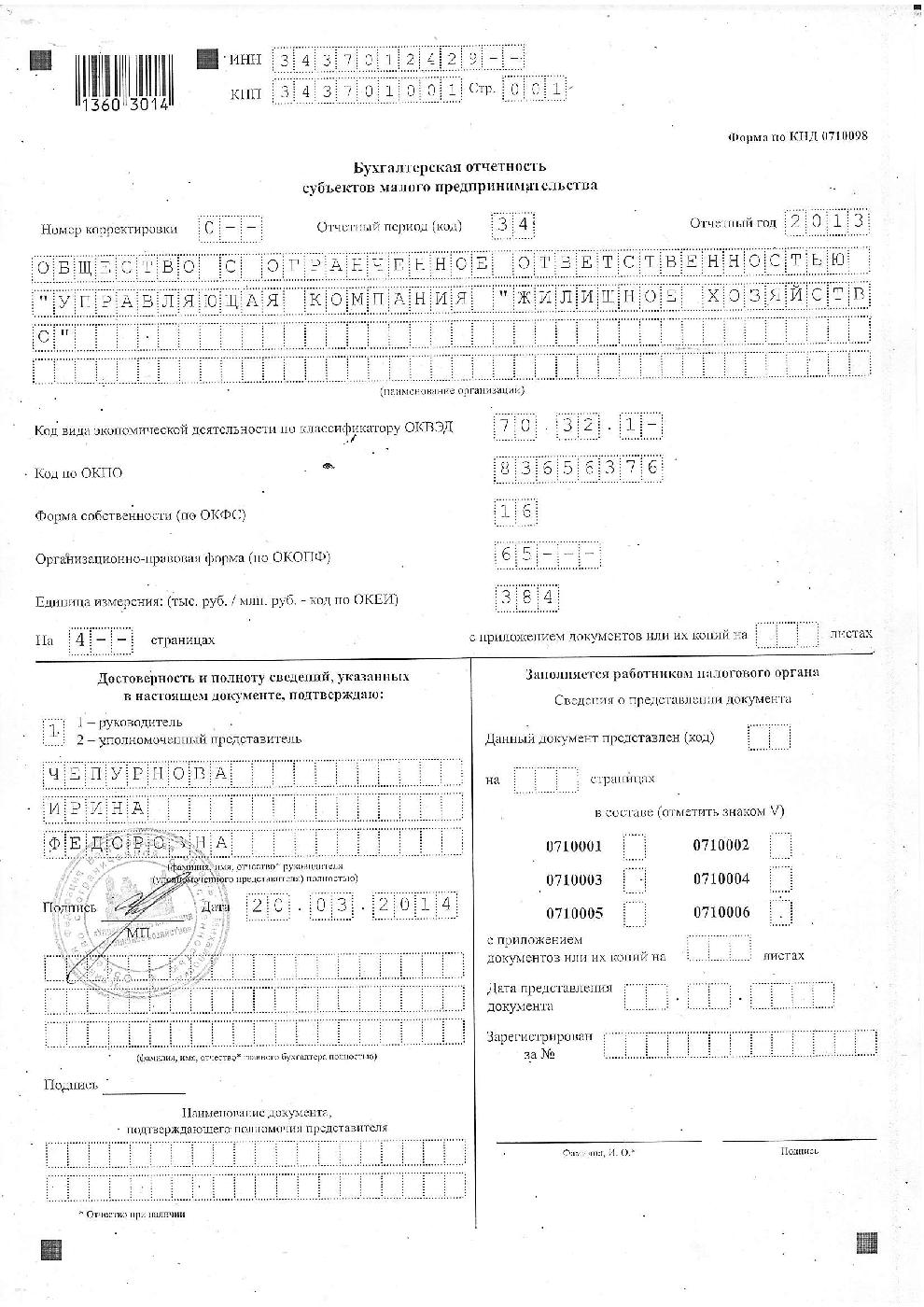 Приложения к бухгалтерскому балансуУслуги, оказываемые ООО "УК "ЖХ", согласно Постановление №491 1.Общее имущество содержится в соответствии с требованиями законодательства Российской Федерации (в том числе о санитарно-эпидемиологическом благополучии населения, техническом регулировании, защите прав потребителей) в состоянии, обеспечивающем: соблюдение характеристик надежности и безопасности многоквартирного дома; безопасность для жизни и здоровья граждан, сохранность имущества физических или юридических лиц, государственного, муниципального и иного имущества;доступность пользования жилыми и (или) нежилыми помещениями, помещениями общего пользования, а также земельным участком, на котором расположен многоквартирный дом;соблюдение прав и законных интересов собственников помещений, а также иных лиц; постоянную готовность инженерных коммуникаций, приборов учета и другого оборудования, входящих в состав общего имущества, для предоставления коммунальных услуг (подачи коммунальных ресурсов) гражданам, проживающим в многоквартирном доме, в соответствии с Правилами предоставления коммунальных услуг гражданам;поддержание архитектурного облика многоквартирного дома в соответствии с проектной документацией для строительства или реконструкции многоквартирного дома;соблюдение требований законодательства Российской Федерации об энергосбережении и о повышении энергетической эффективности.2. Содержание общего имущества в зависимости от состава, конструктивных особенностей, степени физического износа и технического состояния общего имущества, а также в зависимости от геодезических и природно-климатических условий расположения многоквартирного дома включает в себя:осмотр общего имущества, осуществляемый собственниками помещений  представителем управляющей компании,  обеспечивающий своевременное выявление несоответствия состояния общего имущества требованиям законодательства Российской Федерации, а также угрозы безопасности жизни и здоровью граждан;обеспечение готовности внутридомовых инженерных систем электроснабжения и электрического оборудования, входящих в состав общего имущества, к предоставлению коммунальной услуги электроснабжения;поддержание помещений, входящих в состав общего имущества, в состоянии, обеспечивающем установленные законодательством Российской Федерации температуру и влажность в таких помещениях;санитарно-гигиеническую очистку помещений общего пользования, а также земельного участка, входящего в состав общего имущества;сбор и вывоз твердых и жидких бытовых отходов, включая отходы, образующиеся в результате деятельности организаций и индивидуальных предпринимателей, пользующихся нежилыми (встроенными и пристроенными) помещениями в многоквартирном доме;организацию мест для накопления и накопление отработанных ртутьсодержащих ламп и их передачу в специализированные организации, имеющие лицензии на осуществление деятельности по сбору, использованию, обезвреживанию, транспортированию, размещению отходов I - IV класса опасности;меры пожарной безопасности в соответствии с законодательством Российской Федерации о пожарной безопасности; текущий и капитальный ремонт, подготовку к сезонной эксплуатации и содержание общего имущества,  а также элементов благоустройства и иных предназначенных для обслуживания, эксплуатации и благоустройства этого многоквартирного дома объектов, расположенных на земельном участке, входящем в состав общего имущества;проведение обязательных в отношении общего имущества мероприятий по энергосбережению и повышению энергетической эффективности, включенных в утвержденный в установленном законодательством Российской Федерации порядке перечень мероприятий;обеспечение установки и ввода в эксплуатацию коллективных (общедомовых) приборов учета холодной и горячей воды, тепловой и электрической энергии, природного газа, а также их надлежащей эксплуатации (осмотры, техническое обслуживание, поверка приборов учета и т.д.) по решению общего собрания собственников.Услуги, связанные с достижением целей управления многоквартирным домомТаб.51.Общее имущество содержится в соответствии с требованиями законодательства Российской Федерации (в том числе о санитарно-эпидемиологическом благополучии населения, техническом регулировании, защите прав потребителей) в состоянии, обеспечивающем: соблюдение характеристик надежности и безопасности многоквартирного дома; безопасность для жизни и здоровья граждан, сохранность имущества физических или юридических лиц, государственного, муниципального и иного имущества;доступность пользования жилыми и (или) нежилыми помещениями, помещениями общего пользования, а также земельным участком, на котором расположен многоквартирный дом;соблюдение прав и законных интересов собственников помещений, а также иных лиц; постоянную готовность инженерных коммуникаций, приборов учета и другого оборудования, входящих в состав общего имущества, для предоставления коммунальных услуг (подачи коммунальных ресурсов) гражданам, проживающим в многоквартирном доме, в соответствии с Правилами предоставления коммунальных услуг гражданам;поддержание архитектурного облика многоквартирного дома в соответствии с проектной документацией для строительства или реконструкции многоквартирного дома;соблюдение требований законодательства Российской Федерации об энергосбережении и о повышении энергетической эффективности.2. Содержание общего имущества в зависимости от состава, конструктивных особенностей, степени физического износа и технического состояния общего имущества, а также в зависимости от геодезических и природно-климатических условий расположения многоквартирного дома включает в себя:осмотр общего имущества, осуществляемый собственниками помещений  представителем управляющей компании,  обеспечивающий своевременное выявление несоответствия состояния общего имущества требованиям законодательства Российской Федерации, а также угрозы безопасности жизни и здоровью граждан;обеспечение готовности внутридомовых инженерных систем электроснабжения и электрического оборудования, входящих в состав общего имущества, к предоставлению коммунальной услуги электроснабжения;поддержание помещений, входящих в состав общего имущества, в состоянии, обеспечивающем установленные законодательством Российской Федерации температуру и влажность в таких помещениях;санитарно-гигиеническую очистку помещений общего пользования, а также земельного участка, входящего в состав общего имущества;сбор и вывоз твердых и жидких бытовых отходов, включая отходы, образующиеся в результате деятельности организаций и индивидуальных предпринимателей, пользующихся нежилыми (встроенными и пристроенными) помещениями в многоквартирном доме;организацию мест для накопления и накопление отработанных ртутьсодержащих ламп и их передачу в специализированные организации, имеющие лицензии на осуществление деятельности по сбору, использованию, обезвреживанию, транспортированию, размещению отходов I - IV класса опасности;меры пожарной безопасности в соответствии с законодательством Российской Федерации о пожарной безопасности; текущий и капитальный ремонт, подготовку к сезонной эксплуатации и содержание общего имущества,  а также элементов благоустройства и иных предназначенных для обслуживания, эксплуатации и благоустройства этого многоквартирного дома объектов, расположенных на земельном участке, входящем в состав общего имущества;проведение обязательных в отношении общего имущества мероприятий по энергосбережению и повышению энергетической эффективности, включенных в утвержденный в установленном законодательством Российской Федерации порядке перечень мероприятий;обеспечение установки и ввода в эксплуатацию коллективных (общедомовых) приборов учета холодной и горячей воды, тепловой и электрической энергии, природного газа, а также их надлежащей эксплуатации (осмотры, техническое обслуживание, поверка приборов учета и т.д.) по решению общего собрания собственников.Услуги, связанные с достижением целей управления многоквартирным домомТаб.51.Общее имущество содержится в соответствии с требованиями законодательства Российской Федерации (в том числе о санитарно-эпидемиологическом благополучии населения, техническом регулировании, защите прав потребителей) в состоянии, обеспечивающем: соблюдение характеристик надежности и безопасности многоквартирного дома; безопасность для жизни и здоровья граждан, сохранность имущества физических или юридических лиц, государственного, муниципального и иного имущества;доступность пользования жилыми и (или) нежилыми помещениями, помещениями общего пользования, а также земельным участком, на котором расположен многоквартирный дом;соблюдение прав и законных интересов собственников помещений, а также иных лиц; постоянную готовность инженерных коммуникаций, приборов учета и другого оборудования, входящих в состав общего имущества, для предоставления коммунальных услуг (подачи коммунальных ресурсов) гражданам, проживающим в многоквартирном доме, в соответствии с Правилами предоставления коммунальных услуг гражданам;поддержание архитектурного облика многоквартирного дома в соответствии с проектной документацией для строительства или реконструкции многоквартирного дома;соблюдение требований законодательства Российской Федерации об энергосбережении и о повышении энергетической эффективности.2. Содержание общего имущества в зависимости от состава, конструктивных особенностей, степени физического износа и технического состояния общего имущества, а также в зависимости от геодезических и природно-климатических условий расположения многоквартирного дома включает в себя:осмотр общего имущества, осуществляемый собственниками помещений  представителем управляющей компании,  обеспечивающий своевременное выявление несоответствия состояния общего имущества требованиям законодательства Российской Федерации, а также угрозы безопасности жизни и здоровью граждан;обеспечение готовности внутридомовых инженерных систем электроснабжения и электрического оборудования, входящих в состав общего имущества, к предоставлению коммунальной услуги электроснабжения;поддержание помещений, входящих в состав общего имущества, в состоянии, обеспечивающем установленные законодательством Российской Федерации температуру и влажность в таких помещениях;санитарно-гигиеническую очистку помещений общего пользования, а также земельного участка, входящего в состав общего имущества;сбор и вывоз твердых и жидких бытовых отходов, включая отходы, образующиеся в результате деятельности организаций и индивидуальных предпринимателей, пользующихся нежилыми (встроенными и пристроенными) помещениями в многоквартирном доме;организацию мест для накопления и накопление отработанных ртутьсодержащих ламп и их передачу в специализированные организации, имеющие лицензии на осуществление деятельности по сбору, использованию, обезвреживанию, транспортированию, размещению отходов I - IV класса опасности;меры пожарной безопасности в соответствии с законодательством Российской Федерации о пожарной безопасности; текущий и капитальный ремонт, подготовку к сезонной эксплуатации и содержание общего имущества,  а также элементов благоустройства и иных предназначенных для обслуживания, эксплуатации и благоустройства этого многоквартирного дома объектов, расположенных на земельном участке, входящем в состав общего имущества;проведение обязательных в отношении общего имущества мероприятий по энергосбережению и повышению энергетической эффективности, включенных в утвержденный в установленном законодательством Российской Федерации порядке перечень мероприятий;обеспечение установки и ввода в эксплуатацию коллективных (общедомовых) приборов учета холодной и горячей воды, тепловой и электрической энергии, природного газа, а также их надлежащей эксплуатации (осмотры, техническое обслуживание, поверка приборов учета и т.д.) по решению общего собрания собственников.Услуги, связанные с достижением целей управления многоквартирным домомТаб.51.Общее имущество содержится в соответствии с требованиями законодательства Российской Федерации (в том числе о санитарно-эпидемиологическом благополучии населения, техническом регулировании, защите прав потребителей) в состоянии, обеспечивающем: соблюдение характеристик надежности и безопасности многоквартирного дома; безопасность для жизни и здоровья граждан, сохранность имущества физических или юридических лиц, государственного, муниципального и иного имущества;доступность пользования жилыми и (или) нежилыми помещениями, помещениями общего пользования, а также земельным участком, на котором расположен многоквартирный дом;соблюдение прав и законных интересов собственников помещений, а также иных лиц; постоянную готовность инженерных коммуникаций, приборов учета и другого оборудования, входящих в состав общего имущества, для предоставления коммунальных услуг (подачи коммунальных ресурсов) гражданам, проживающим в многоквартирном доме, в соответствии с Правилами предоставления коммунальных услуг гражданам;поддержание архитектурного облика многоквартирного дома в соответствии с проектной документацией для строительства или реконструкции многоквартирного дома;соблюдение требований законодательства Российской Федерации об энергосбережении и о повышении энергетической эффективности.2. Содержание общего имущества в зависимости от состава, конструктивных особенностей, степени физического износа и технического состояния общего имущества, а также в зависимости от геодезических и природно-климатических условий расположения многоквартирного дома включает в себя:осмотр общего имущества, осуществляемый собственниками помещений  представителем управляющей компании,  обеспечивающий своевременное выявление несоответствия состояния общего имущества требованиям законодательства Российской Федерации, а также угрозы безопасности жизни и здоровью граждан;обеспечение готовности внутридомовых инженерных систем электроснабжения и электрического оборудования, входящих в состав общего имущества, к предоставлению коммунальной услуги электроснабжения;поддержание помещений, входящих в состав общего имущества, в состоянии, обеспечивающем установленные законодательством Российской Федерации температуру и влажность в таких помещениях;санитарно-гигиеническую очистку помещений общего пользования, а также земельного участка, входящего в состав общего имущества;сбор и вывоз твердых и жидких бытовых отходов, включая отходы, образующиеся в результате деятельности организаций и индивидуальных предпринимателей, пользующихся нежилыми (встроенными и пристроенными) помещениями в многоквартирном доме;организацию мест для накопления и накопление отработанных ртутьсодержащих ламп и их передачу в специализированные организации, имеющие лицензии на осуществление деятельности по сбору, использованию, обезвреживанию, транспортированию, размещению отходов I - IV класса опасности;меры пожарной безопасности в соответствии с законодательством Российской Федерации о пожарной безопасности; текущий и капитальный ремонт, подготовку к сезонной эксплуатации и содержание общего имущества,  а также элементов благоустройства и иных предназначенных для обслуживания, эксплуатации и благоустройства этого многоквартирного дома объектов, расположенных на земельном участке, входящем в состав общего имущества;проведение обязательных в отношении общего имущества мероприятий по энергосбережению и повышению энергетической эффективности, включенных в утвержденный в установленном законодательством Российской Федерации порядке перечень мероприятий;обеспечение установки и ввода в эксплуатацию коллективных (общедомовых) приборов учета холодной и горячей воды, тепловой и электрической энергии, природного газа, а также их надлежащей эксплуатации (осмотры, техническое обслуживание, поверка приборов учета и т.д.) по решению общего собрания собственников.Услуги, связанные с достижением целей управления многоквартирным домомТаб.5№ п.п.№ п.п.Наименование работ и услугПериодичность выполнения работ, услуг11Содержание помещений общего пользования1.1.1.1.Очистка чердачного и подвального помещений от мусора 2 раза в год1.2.1.2.Очистка мягкой кровли от мусора 2 раза в год1.3.1.3.Сбрасывание снега с крыш, сбивание сосулек:по мере необходимости - мягкая кровляпо мере необходимости - шиферная и металлическая кровля22Уборка земельного участка, входящего в состав общего имущества в многоквартирном домеВ весенне-летний период:2.1.2.1.Подметание территории с усовершенствованным покрытием (асфальтобетонные, брусчатые)5 раз в неделю2.2.2.2.Уборка территории без покрытий (уборка случайного мусора, выкашивание травы)5 раз в неделю2.3.2.3.Уборка газонов (уборка случайного мусора, выкашивание травы)5 раз в неделю2.4.2.4.Вырезка сухих ветокпо мере необходимости2.5.2.5.Подготовка детских площадок, малых форм к сезонной эксплуатации1 раз в годВ осенне-зимний период:2.6.2.6.Уборка территории домовладенияподметание террито-рии при отсутствии снегопада: через 3сут.2.6.2.6.Уборка территории домовладенияочистка территории от уплотненного снега: по мере необходимости2.6.2.6.Уборка территории домовладениясдвижка и пометание снега при снегопаде: по мере необходимости2.7.2.7.Уборка территории домовладения без покрытий (при отсутствии придомовой территории с усовершенствованным покрытием в расчет включается как убираемая: площадь в размере 5м.кв. на 1 подъезд)подметание террито-рии при отсутствии снегопада: через 3сут.2.7.2.7.Уборка территории домовладения без покрытий (при отсутствии придомовой территории с усовершенствованным покрытием в расчет включается как убираемая: площадь в размере 5м.кв. на 1 подъезд)сдвижка и пометание снега при снегопаде: по мере необходимости2.8.2.8.Посыпка территории песком или смесью песка с хлоридами (в расчет включается площадь в размере 5м.кв. на 1 подъезд)по мере необходимостиКруглогодично:2.9.2.9.Вывоз твердых бытовых отходов 7 раз в неделю2.10.2.10.Очистка контейнерной площадки 7 раз в неделю2.11.2.11.Уход за бетонными ступенями и площадками перед входом в подъезд (подметание ступеней и площадок; сметание снега со ступеней и площадок) 5 раз в неделю33Подготовка многоквартирного дома к сезонной эксплуатации3.1.3.1.Расконсервация, консервация и ремонт (минимальный объем), регулировка, промывка, испытание системы центрального отопления1 раз в год3.2.3.2.Замена разбитых стекол окон в помещениях общего пользования (до 2% ежегодно)1 раз в год3.3.3.3.Ремонт и укрепление оконных блоков в помещениях общего пользования (до 2% ежегодно)1 раз в год3.4.3.4.Ремонт и укрепление входных дверей в помещениях общего пользования (до 2% ежегодно) 1 раз в год3.5.3.5.Проверка состояния и ремонт продухов в цоколях зданий (по мере необходимости восстановление откосов, установка решеток - до 5% ежегодно)1 раз в год3.6.3.6.Ремонт просевшей отмостки (до 2% ежегодно)1 раз в год44Проведение технических осмотров и мелкий ремонт, аварийное обслуживание*4.1.4.1.Проведение технических осмотров и устранение незначительных неисправностей в системах вентиляции, дымоудаления, электрооборудования - проверка наличия тяги в дымовентиляционных каналахдымоходов                      - 1раз в год  - проверка наличия тяги в дымовентиляционных каналахвентиляционных ка-налов - 2 раза в год - прочистка дымовентиляционных каналов (устранение завалов), утепление (до 10% ежегодно)по мере необходимости - проверка исправности канализационных вытяжек1 раз в год - проверка наличия цепи между заземлителями и заземленными элементами1 раз в год - замеры сопротивления изоляции проводов (кабельных и др линий напряжением до 1кВ)1 раз в год4.2.4.2.Проведение технических осмотров и устранение незначительных неисправностей внутридомовой системы электроснабжения -  - Проверка состояния линий электрический сетей и арматуры, групповых распределительных и предохранительных щитов и переходных коробок, силовых установокпо мере необходимости -  - Устранение незначительных неисправностей электротехнических устройств:по мере необходимости - мелкий ремонт электропроводкипо мере необходимости - смена или ремонт светильников, выключателей, патроновпо мере необходимости - ремонт групповых щитков на лестничной клетке по мере необходимости - ремонт силового предохранительного шкафапо мере необходимости - закрытие на замки групповых щитков и распределительных шкафов и др.по мере необходимости -  - Смена электролампочек в местах общего пользования (на лестничных площадках, над входом в подъезд из расчета 1 раз в полугодие)по мере необходимости4.3.4.3.Проведение технических осмотров и устранение незначительных неисправностей в системах центрального отопления -  - Осмотр системы центрального отопления внутри помещений: проверка состояния трубопровода, отопительных приборов, регулировочной и запорной арматурыпо мере необходимости -  - Осмотр системы центрального отопления чердачных и подвальных помещений: проверка состояния регулирующих кранов и вентилей, задвижек, запорной арматуры, проверка состояния креплений, подвесок и прокладок-подставок для магистрального трубопровода, теплоизоляциипо мере необходимости -  - Устранение незначительных неисправностей в системах центрального отопления:по мере необходимости - регулировка трехходовых и пробковых кранов, вентилей и задвижек в технических подпольях, помещениях элеваторных узлов, бойлерныхпо мере необходимости - набивка сальниковпо мере необходимости - мелкий ремонт теплоизоляциипо мере необходимости - очистка от накипи запорной арматурыпо мере необходимости - устранение течи в трубопроводах, приборах и арматурепо мере необходимости - разборка, осмотр и очистка грязевиков воздухосборников, вантозов, компенсаторов, регулирующих кранов, вентилей, задвижекпо мере необходимости - ликвидация воздушных пробок в радиаторах и стояках и др.по мере необходимости4.4.4.4.Проведение технических осмотров и устранение незначительных неисправностей в системах водоснабжения и водоотведения -  - Проверка исправности водоразборных кранов, смесителей, запорной арматуры,  санитарно - технических  приборов. Проверка состояния креплений на магистральных водопроводах, раструбов канализационных труб, сифоновпо мере необходимости -  - Устранение незначительных неисправностей в системах водоснабжения и водоотведения:по мере необходимости - смена прокладок и набивка сальников в водопроводных и вентильных кранов в технических подпольях, помещениях элеваторных узлов, бойлерныхпо мере необходимости - уплотнение сгоновпо мере необходимости - временная заделка свищей и трещин на внутренних трубопроводах и стояках и др.по мере необходимости -  - Прочистка канализации: - прочистка канализационных стояков 1 раз в год - прочистка дворовой канализации (в границах придомовой территории - до колодца)1 раз в год4.5.4.5.Устранение неисправностей при выполнении внепланового (непредвиденного) ремонта строительных конструкций жилых домов  -  - Кровля (протечки в отдельных местах кровли; повреждения системы организованного водоотвода)по мере необходимости - кровля мягкая (до 2%)по мере необходимости - кровля шиферная (до 2%)по мере необходимости - кровля металлическаяпо мере необходимости -  - Стены (утрата связи отдельных кирпичей с кладкой наружных стен, угрожающая их выпадением; неплотность в дымоходах и  газоходах)по мере необходимости -  - Наружная отделка (отслоение штукатурки потолка козырька или верхней части стены, угрожающее ее обрушению)по мере необходимости -  - Полы (ремонт отдельных участков бетонных полов)по мере необходимости4.6.4.6.Техническое обслуживание коллективных приборов учета -  - снятие показаний приборов учетаежемесячно4.7.4.7.Проведение технических осмотров и устранение незначительных неисправностей газопроводов и внутридомового газоиспользующего оборудования, входящих в состав общего имущества многоквартирных домов -  - Проверка на плотность резьбовых соединений и сварных стыков на газопроводе при диаметре до 32 мм 1 раз в неделю согласно графика -  - Осмотр технического состояния и проверка на загазованность газового ввода1 раз в неделю согласно графика -  - Техническое обслуживание кранов при диаметре до 40 мм1 раз в год согласно графика -  - Проверка ИФС (муфтового)1 раз в год согласно графика -  - Аварийно-диспетчерское обслуживание круглосуточно -  - Текущий ремонт газового оборудованияпо мере необходимости4.8.4.8.Аварийно-диспетчерское обслуживание систем отопления, водоснабжения, водоотведения, электроснабжениякруглосуточно - на многоквартирный дом, оборудованный системами отопления, водоснабжения и водоотведения, электроснабжения - на многоквартирный дом, оборудованный системами водоснабжения и водоотведения, электроснабжения - на многоквартирный дом, оборудованный системами отопления, электроснабжения55Прочие работы и услуги5.1.5.1.Дератизациякратность обработки  1раз в год5.2.5.2.Дезинсекциякратность обработки  1раз в год5.3.5.3.Организация надлежащего обслуживания и ремонта лифта в целях обеспечения содержания в исправном состоянии и его безопасной эксплуатации -  - комплекс работ по техническому обслуживанию и текущему ремонту лифтав течении года  -  - обслуживание лифтерами ежедневно с 7-00 до 20-00 -  - оперативный пуск остановившегося лифта (если причина остановки не связана с проведением АВР, КР)постоянно5.4.5.4.Обслуживание, проведение технических осмотров и устранение незначительных неисправностей подпиточных насосов, входящих в состав общего имущества многоквартирных домов5.4.5.4. - периодические осмотры1 раз в месяц5.4.5.4. - аварийно-техническое обслуживаниепостоянно5.4.5.4. - устранение незначительных неисправностейпо мере необходимости2. Перечень дополнительных работ по содержанию и ремонту общего имущества в многоквартирном доме, периодичность их выполнения, а также размер их финансирования.2. Перечень дополнительных работ по содержанию и ремонту общего имущества в многоквартирном доме, периодичность их выполнения, а также размер их финансирования.2. Перечень дополнительных работ по содержанию и ремонту общего имущества в многоквартирном доме, периодичность их выполнения, а также размер их финансирования.2. Перечень дополнительных работ по содержанию и ремонту общего имущества в многоквартирном доме, периодичность их выполнения, а также размер их финансирования.№ п.п.№ п.п.Наименование работПериодичность выполнения работ, услуг112311Работы  по частичному ремонту общего имущества в многоквартирном доме согласно предложенного Управляющей организацией Плана текущего ремонта общего имущества в многоквартирном доме на текущий год11 - ремонт системы водоснабжениясогласно предложенного Управляющей организацией Плана текущего ремонта общего имущества в многоквартирном доме на текущий год11 - ремонт системы водоотведениясогласно предложенного Управляющей организацией Плана текущего ремонта общего имущества в многоквартирном доме на текущий год11 - ремонт системы отоплениясогласно предложенного Управляющей организацией Плана текущего ремонта общего имущества в многоквартирном доме на текущий год11 - ремонт отмосткисогласно предложенного Управляющей организацией Плана текущего ремонта общего имущества в многоквартирном доме на текущий год22 - ремонт  кровлисогласно предложенного Управляющей организацией Плана текущего ремонта общего имущества в многоквартирном доме на текущий год22 - ремонт подъездовсогласно предложенного Управляющей организацией Плана текущего ремонта общего имущества в многоквартирном доме на текущий год22согласно предложенного Управляющей организацией Плана текущего ремонта общего имущества в многоквартирном доме на текущий год3. Перечень услуг и работ по управлению многоквартирным домом, размер их финансирования.3. Перечень услуг и работ по управлению многоквартирным домом, размер их финансирования.3. Перечень услуг и работ по управлению многоквартирным домом, размер их финансирования.3. Перечень услуг и работ по управлению многоквартирным домом, размер их финансирования.№ п.п.№ п.п.Наименование работПериодичность выполнения работ, услуг112311Функции, непосредственно связанные с управлением многоквартирным домомпостоянно22Функции, связанные с организацией начисления, сбора, перерасчета платежей за жилищно-коммунальные услугипостоянно2.1.2.1.Функции, связанные с организацией начисления, сбора, перерасчета платежей за коммунальные услугипостоянно2.2.2.2.Функции, связанные с организацией начисления, сбора, перерасчета платежей за содержание и ремонт общего имущества в многоквартирном домепостоянноДоговора  на предоставление мест на стенах  многоквартирных домов для  установки рекламоносителей(пролонгированные в 2013 году)Договора  на предоставление мест на стенах  многоквартирных домов для  установки рекламоносителей(пролонгированные в 2013 году)Договора  на предоставление мест на стенах  многоквартирных домов для  установки рекламоносителей(пролонгированные в 2013 году)Договора  на предоставление мест на стенах  многоквартирных домов для  установки рекламоносителей(пролонгированные в 2013 году)Договора  на предоставление мест на стенах  многоквартирных домов для  установки рекламоносителей(пролонгированные в 2013 году)Договора  на предоставление мест на стенах  многоквартирных домов для  установки рекламоносителей(пролонгированные в 2013 году)Договора  на предоставление мест на стенах  многоквартирных домов для  установки рекламоносителей(пролонгированные в 2013 году)№ договораНаименование арендатораНаименование арендатораМесто размещения и площадьбаннераКОНТАКТНЫЙ ТЕЛЕФОНЦена в 2012 году в месяцНаименованиеАдрес Место размещения и площадьбаннера12от 01.06.2011 годаОбщество с ограниченной ответственностью «Авантек-Плюс» в лице директора Пушкарева Анатолия ПетровичаЮридический адрес: 403343, Волгоградская область, г.Михайловка ул.Обороны д.42аОбщество с ограниченной ответственностью «Авантек-Плюс» в лице директора Пушкарева Анатолия ПетровичаЮридический адрес: 403343, Волгоградская область, г.Михайловка ул.Обороны д.42аул. Коммуны, 105 (5х2,5), т.е.12,5 м. кв.2-36-131774  рубля 00 копеек11от 01.06.2011 годаИндивидуальный предприниматель Падалка Сергей ВалерьевичАдрес регистрации по паспорту: 403340, Волгоградская область, г.Михайловка, ул. Энгельса, д. 14 корпус А кв. 56Индивидуальный предприниматель Падалка Сергей ВалерьевичАдрес регистрации по паспорту: 403340, Волгоградская область, г.Михайловка, ул. Энгельса, д. 14 корпус А кв. 56ул. Коммуны, 156 (2,1х2,6), т.е. 5,46 м. кв. 2-88-11774  рублей 88 копеек9от 20.08.2010 годаИндивидуальный предприниматель  Капцов Сергей Вячеславович403342, г. Михайловка    Волгоградской области,  ул. Воронежская д. 34Индивидуальный предприниматель  Капцов Сергей Вячеславович403342, г. Михайловка    Волгоградской области,  ул. Воронежская д. 341 баннер - ул. Коммуны, 113 (6х3)2баннер - ул. -Коммуны, 113 (6х3)т.е. 32 м. кв. 8 905 063 70 004541  рубль 44 копейки,8от 01.03.2011 годаООО «ДЕТИ» в лице директора Жукова Юрия ВалерьевичаООО «ДЕТИ» в лице директора Жукова Юрия Валерьевича1 баннер - ул. Коммуны, 105 (4*2,5)2 баннер - ул. -Коммуны, 113 (2х3)3 баннер - ул. -Энгельса, 14 (2,5х5,5)т.е. 29,75 м. кв. 4222  рубля  12 копеек3от 15.06.2009 годаИндивидуальный предприниматель Гордеев Федор ВикторовичАдрес регистрации по паспорту: 403340, Волгоградская область, г.Михайловка, ул. Коммуны 105 кв. 60Индивидуальный предприниматель Гордеев Федор ВикторовичАдрес регистрации по паспорту: 403340, Волгоградская область, г.Михайловка, ул. Коммуны 105 кв. 60ул. Коммуны, 105 (3*6)т.е. 18 м. кв. 2-88-11, 8-917 846 12 2554  рубля  56 копеек4от 01.06.2008 годаОАО КБ  «Русский Южный Банк»400131, г. Волгоград, ул. Гагарина, д.7.Тел. 24-15-00/24-15-01ОАО КБ  «Русский Южный Банк»400131, г. Волгоград, ул. Гагарина, д.7.Тел. 24-15-00/24-15-01Энгельса, д. 14 (3*7)т.е. 21 м. кв. 2-83-882980  рубля  32 копейкиДоговоры аренды нежилого помещения2013 годсрок аренды 02.01.2013 — 31.12.2013 гг.Договоры аренды нежилого помещения2013 годсрок аренды 02.01.2013 — 31.12.2013 гг.Договоры аренды нежилого помещения2013 годсрок аренды 02.01.2013 — 31.12.2013 гг.Договоры аренды нежилого помещения2013 годсрок аренды 02.01.2013 — 31.12.2013 гг.Договоры аренды нежилого помещения2013 годсрок аренды 02.01.2013 — 31.12.2013 гг.Договоры аренды нежилого помещения2013 годсрок аренды 02.01.2013 — 31.12.2013 гг.Договоры аренды нежилого помещения2013 годсрок аренды 02.01.2013 — 31.12.2013 гг.Договоры аренды нежилого помещения2013 годсрок аренды 02.01.2013 — 31.12.2013 гг.№ договораНаименование арендатораНаименование арендатораплощадьКОНТАКТНЫЙ ТЕЛЕФОНЦена в 2012 годуИндексированиена 8,7 %Цена в 2013 годуНаименованиеАдрес арендуемого нежилого помещенияарендуемого нежилого помещенияЦена в 2013 году за кв.м.1от 02.01.2013 годаИндивидуальный предпринимательТитенок Александр Васильевичг. Михайловка, ул. Б.Хмельницкого, д.11 (подвал) 92,4 м.8 927 528 03 97в месяц составляет 165,5215294,05р.179,93 р.16625,542от 02.01.2013 годаИндивидуальный предприниматель  Петросян Татьяна АлександровнаЭнгельса, 149 м.кв.в месяц составляет 135,46 1219,14 147,25  р.1325,253от 02.01.2013 годаНОУ «Михайловская школа профессионального образования»   в  лице директора Гордеева Виктора Леонидовичаг. Михайловка, ул. Б.Хмельницкого, д.11 (подвал) 195,97 м.2-68-77в месяц составляет76, 1514923,1282, 78 р.16222,44от 02.01.2013 годаИндивидуальный предприниматель Попова Нина МихайловнаЭнгельса, 17(швейная мастерская)97,3 8 903 479 15 36в месяц составляет 75, 257321,8381,80 р.7959,145от 02.01.2013 годаИндивидуальный предприниматель Зарубин Михаил Геннадиевич403343, Волгоградская область, г. Михайловка, ул.  Энгельса, д.15 (пожарный выход) 12,1 м.кв.в месяц составляет 135,46 1639,07 147,25 р.1781,736от 02.01.2013 годаООО  «Михайловский ломбард» в лице директора  Коваленко Владимира Владимировича 403343, Волгоградская область, ул. Энгельса д. 11 «Д»44,6 2-56-42в месяц составляет 135,466041,52147,256567,357от 02.01.2013 годаИндивидуальный предприниматель  Картавцев Дмитрий Юрьевич        403343, Волгоградская область, г. Михайловка, ул.Энгельса д.2460,8 2-39-158 961 066 72 10 (магазин «Жева»)в месяц составляет  165,52 10063,62 179,9310939,758от 02.01.2013 годаООО  «Злата» в лице директора  Коваленко Владимира Владимировичаподвальное помещение пятиэтажного  многоквартирного дома, по адресу: г. Михайловка, ул. Энгельса, д. 11д.69,3 2-56-42в месяц составляет  165,5211470,54 179,9312469,159от 02.01.2013 годаИндивидуальный предприниматель Стецык Павел Борисовичподвальное помещение пятиэтажного  многоквартирного дома, по адресу: ул.Энгельса д.24(магазин «Симба») 271   2-20-50в месяц составляет  165,5244855,24179,9348761,0310от 02.01.2013 годаЧНОУ НПО «Центр профессионального образования»в  лице директора Девкина Сергея Владимировичаг. Михайловка, ул. Б. Хмельницкого, д.11 (подвал).138,7 8 (8446) 2-39-62в месяц составляет75,2510437,5981,80 р.11345,6611от 02.01.2013 годаиндивидуальный предприниматель Гуров Александр Александрович г. Михайловка, ул.Энгельса д.24118,8   8 961 078 18 49 4-18-96в месяц составляет135,46  16092,65147,2517493,312от 02.01.2013 годаИндивидуальный предприниматель  Фомина Светлана Васильевна403343, Волгоградская область, ул.Республиканская, 26.Б 142,5 2-30-32в месяц составляет165,5223586,60179,9325640,0313от 02.01.2013 годаОАО КБ «РусЮгбанк»   г. Михайловка, ул. Энгельса, д. 14.9,12-83-88В месяц составляет135,461232,69147,251339,9814 от 02.01.2013годаООО "Жилищное хозяйство"г.Михайловка, ул.Энгельса, 24242,92-39-43В месяц 75,2 18278,2581,8019869,22№ п.п.Наименование арендатора№ договораплощадьадресДата заключенияСрок арендыПлата в месяц1ООО «Жилищное хозяйство»1242,9Энгельса, 2402.01.201402.01.2014-31.12.201487,53 руб. за 1 м.кв.21261,04 руб. - всего 2ОАО КБ «РусЮгбанк»139,1Энгельса, 1402.01.201302.01.2014-31.12.2014(пролонгировался на 2014 г. в связи с тем, что заключен на неопределенный срок)157,56 руб. за 1 м.кв.1433,80 руб. за 1 м.кв.3И.П. Фомина С.В.3142,5Республиканская, 26б02.01.201402.01.2014-31.12.2014191,53 руб. за 1 м.кв.27293,03 руб. – всего4И.П. Гуров А.А.4118,8Энгельса, 2402.01.201402.01.2014-31.12.2014157,56 руб. за 1 м.кв. 18718,13 руб. – всего5ЧНОУ НОП «Центр профессионального образования»5138,7Б.Хмельницкого,  1102.01.201402.01.2014-31.12.201487,53 руб. за 1 м.кв.12140,41 руб.  - всего6Индивидуальный предприниматель Попова Н.М.697,3Энгельса, 1702.01.201402.01.2014-31.12.201487,53 за 1 м.кв.8516,67 руб.  - всего7ООО «Злата»769,3Энгельса, 11д02.01.201402.01.2014-31.12.2014191,53 за 1 м.кв. 13273,03 руб. - всего8И.П. Стецык П.Б.8271Энгельса, 2402.01.201402.01.2014-31.12.2014191,53 за 1 м.кв. 51904,63 руб.  - всего9И.П. Картавцев Д.Ю.960,8Энгельса, 2402.01.201402.01.2014-31.12.2014191,53 руб. за 1 м.кв.11645,02 руб. - всего10И.П. Зарубин М.Г.1012,1Энгельса, 1502.01.201402.01.2014-31.12.2014157,56 руб. за 1 м.кв.1906,48 руб. - всего11И.П. Петросян Т.А.119Энгельса, 1402.01.201402.01.2014-31.12.2014157,56. за 1 м.кв.1418,04 руб. - всего12И.П. Титенок А.В.12149Б.Хмельницкого, 1102.01.201402.01.2014-31.12.2014191,53 руб. за 1м.кв.28537,97 руб. - всего№ п.п.№ договораНаименование арендатораПредмет договораМесто размещениецена в 2014 г.14 от 01.06.2008 г.ОАО КБ «РусЮгбанк»Аренда рекламного местаЭнгельса, 14 (3 м. х 7 м.) 21 м.кв.141,92 руб. за 1 м.кв.2980,32 руб. - всего21 от 01.04.2008 г.ОАО «Мегафон»Аренда мест общего пользования для размещения оборудованияРеспубликанская, д. 34а21729 руб.Проект договора управления, заключаемого с собственниками помещений в МКД ДОГОВОР УПРАВЛЕНИЯ №________г. Михайловка                                                                                                                                                                «___»___________20__г.            Общество с ограниченной ответственностью  «Управляющая компания» Жилищное Хозяйство», именуемое  в дальнейшем "УК «Жилищное Хозяйство", в лице директора Чепурновой Ирины Федоровны, действующей на основании Устава, и собственник(и) __________________________________________________________________________________________________________________________________________________________________________________________________________________________,Жилого (нежилого) помещения  в многоквартирном доме № ______ по ул.________________________  именуемый в дальнейшем собственник, заключили настоящий Договор о следующем:1. ОБЩИЕ ПОЛОЖЕНИЯ 1.1.  «УК «Жилищное Хозяйство» - организация, выполняющая функции по управлению, содержанию и ремонту общего имущества многоквартирным домом и предоставлению коммунальных услуг.1.2.  Общее имущество в многоквартирном доме - принадлежащие собственникам помещений на праве общей   долевой    собственности    помещения    в   данном   доме,    не   являющиеся    частями    квартир   и предназначенные для обслуживания более одного помещения в данном доме, в том числе межквартирные лестничные площадки, лестницы, лифты, лифтовые и иные шахты, коридоры, технические этажи, чердаки, подвалы, в которых имеются инженерные коммуникации, иное обслуживающее более одного помещения в данном доме оборудование (технические подвалы), а также крыши, ограждающие несущие и ненесущие конструкции  данного  дома,   механическое,   электрическое,   санитарно-техническое   и   иное  оборудование, находящееся   в  данном  доме  за   пределами   или   внутри   помещений   и   обслуживающее  более  одного помещения,   земельный   участок,   на   котором   расположен   данный   дом,   с   элементами   озеленения   и благоустройства и иные предназначенные для обслуживания, эксплуатации и благоустройства данного дома объекты, расположенные на указанном земельном участке.2. ПРЕДМЕТ ДОГОВОРА2.1.   По настоящему договору «УК «Жилищное Хозяйство» за плату обязуется оказывать услуги и выполнять работы по надлежащему содержанию и текущему ремонту общего имущества многоквартирного дома №____ по ул. _________________________ города Михайловка, предоставлять коммунальные услуги собственникам помещений в этих домах и пользующимся помещениями в этих домах лицам, осуществлять иную деятельность, направленную на достижение целей управления многоквартирными домами деятельность.2.2.  Перечень услуг и работ по содержанию и ремонту общего имущества в многоквартирном доме:2.2.1. Обеспечение  функционирования   всех  инженерных  систем   и   оборудования  дома, относящихся к общему имуществу дома  (вентиляционных   каналов,   систем   отопления,   водоснабжения,   канализации,   внутридомовых электрических сетей) в пределах установленных норм.2.2.2.  Техническое обслуживание дома, которое включает в себя: наладку инженерного оборудования работы  по устранению  аварийного  состояния  строительных  конструкций  и  инженерного  оборудования технические   осмотры   отдельных   элементов   и   помещений  дома,   планово-предупредительные   ремонт внутридомовых сетей,  подготовку дома  и  его  инженерных сетей  к сезонной  эксплуатации и придомовых территорий.2.2.3.1. При проведении технических осмотров и обходов (обследований):а)   устранение   незначительных   неисправностей   в   системах   водопровода   и   канализации   (смена прокладок в водопроводных кранах, уплотнение сгонов, устранение засоров в местах общего пользования);б)   устранение   незначительных   неисправностей   в  системах  центрального  отопления   и   горячего водоснабжения   (регулировка   трехходовых   кранов,   набивка   сальников,   мелкий   ремонт   теплоизоляции, устранение   течи   в   трубопроводах,   приборах   и   арматуре;   разборка,   осмотр   и   очистка   грязевиков, воздухосборников, компенсаторов, регулирующих кранов, вентилей, задвижек; очистка от накипи запорной арматуры и др.);в) устранение незначительных неисправностей электротехнических устройств мест общего пользования;г) прочистка канализационного лежака;д) проверка исправности канализационных вытяжек;е) проверка наличия тяги в дымовентиляционных каналах;ж) проверка заземления оболочки электрокабеля, замеры сопротивления изоляции проводки.2.2.3.2.  При подготовке дома к эксплуатации в осенне-зимний период:а) регулировка, промывка и гидравлическое испытание систем отопления;б) укомплектование     тепловых     вводов,     элеваторных     и     тепловых     узлов;в) восстановление тепловой изоляции на трубопроводах в подвальных и чердачных помещениях;г) текущий ремонт кровли (от 5 до 15% общей площади);д) остекление и закрытие чердачных слуховых окон;е)   замена   разбитых  стекол   окон,   ремонт  входных  дверей   в   подъездах   и   во вспомогательных помещениях;ж) установка пружин на входных дверях подъезда;з) ремонт, утепление и прочистка дымоходов и вентиляционных каналов;2.2.3.3. Санитарное содержание придомовых территорий:а) уборка в зимний период:- подметание свежевыпавшего снега -1 раз в сутки;- посыпка территорий противогололедными материалами –по мере необходимости;- подметание территорий в дни без снегопада –по мере необходимости;- уборка контейнерных площадок – по графику;б) уборка в теплый период:- подметание территорий в дни без осадков и в дни с осадками до 2 см -1 раз в сутки;- выкашивание придомовой территории - 3 раза в сезон;- уборка контейнерных площадок – по графику;- подметание территорий в дни выпадения обильных осадков -1 раз в двое суток;- стрижка кустарников, вырубка поросли -1 раз в год;2.2.3.4.  Технические осмотры и планово-предупредительный ремонт в соответствии с утвержденным графиком и учетом периодичности.2.2.3.5. Функционирование аварийно-диспетчерской службы.2.2.3.6. Текущий ремонт дома, его инженерных систем и оборудования в соответствии с утвержденным   планом.   Перечень   видов   работ   по   текущему   ремонту   приведен   в Приложении 2.2.3.   Перечень работ и услуг, указанных в п. 2.2, может быть изменен решением «УК «Жилищное Хозяйство» в соответствии с изменениями действующего законодательства.2.4.   Перечень  коммунальных услуг,  услуг по техническому обслуживанию,   которые предоставляет «УК «Жилищное Хозяйство»:2.4.1.    Бесперебойное   предоставление   собственнику   коммунальных   услуг.2.4.2.  Техническое обслуживание помещения (помещений) Собственника с выполнением следующих видов работ (стоимость выполнения работ входит в оплату за техническое обслуживание):в)  устранение засоров стояков  и  системы внутридомовой  канализации,   происшедших не по вине собственника;г)  наладка и регулировка системы горячего водоснабжения и отопления с ликвидацией непрогревов, воздушных   пробок,    промывка   трубопроводов   и   нагревательных   приборов, регулировка запорной арматуры;3. ОБЯЗАННОСТИ СТОРОН3.1. «УК «Жилищное Хозяйство» обязуется:3.1.1.    Обеспечивать   надлежащее   санитарное   и   техническое   состояние   общего   имущества   в многоквартирном доме.3.1.2.      Организовывать     заключение     с     Подрядчиками и ресурсоснабжающими организациями     договоров     о     поставке жилищно-коммунальных     услуг,      необходимых     для     использования     помещения     по     назначению, жизнеобеспечения собственников и членов их семей, а также для поддержания многоквартирного дома в надлежащем техническом и санитарном состоянии.3.1.3.  При оказании услуг по текущему ремонту и содержанию руководствоваться Жилищным Кодексом РФ, Постановлением Правительства от 23.05.2006г. № 307 «О порядке предоставления коммунальных услуг гражданам», Постановлением Правительства РФ от 13 августа 2006 г. N 491 "Об утверждении Правил содержания общего имущества в многоквартирном доме".3.1.4.  Осуществлять функции по управлению и организации финансирования расходов на содержание, ремонт, управление многоквартирного дома.3.1.5. Оказывать собственнику содействие в решении вопросов по ремонту помещений общего пользования.3.1.6. Своевременно ставить в известность собственников об изменении тарифов.3.1.7.  Вносить предложения об оплате расходов на капитальный ремонт многоквартирного дома, о сроке начала капитального ремонта, необходимом объеме работ, стоимости материалов, порядке финансирования ремонта,   сроках   возмещения   расходов   и   других   предложений,   связанных   с   условиями   проведения капитального ремонта.3.1.8.  Ежегодно в течение первого квартала текущего года представлять по требованию собственников уполномоченному общим собранием лицу отчет о выполнении Договора за предыдущий  год.3.1.9. Обеспечить учет расходов и доходов по обслуживанию и ремонту общего имущества дома.3.1.10. Производить учетно-вычислительные работы по расчету и начислению собственнику оплаты за содержание и ремонт жилья, в соответствии с условиями настоящего договора, осуществлять ведение лицевого счета Собственника, обеспечить доставку счета-квитанции. Начисление сумм платежей гражданам производить с учетом льгот, предусмотренных действующим законодательством.3.1.11. Вести регистрационный учет граждан, проживающих в многоквартирном доме, производить оформление учетно-регистрационных документов в соответствии с установленным порядком, выдавать по требованию Собственника и граждан, зарегистрированных в жилом помещении справки о составе семьи.3.1.12. Рассматривать поступающие  жалобы и претензии Собственников в срок 1 месяц, предъявлять соответствующие претензии Ресурсоснабжающим организациям по факту некачественного и (или) несвоевременного оказания услуг.3.1.13.Планировать и выполнять работы и оказывать услуги  по содержанию и ремонту общего имущества  в многоквартирном доме, самостоятельно либо путем заключения от имени и за счет Собственников договоров с третьими лицами на отдельные виды работ и услуг по содержанию, текущему и капитальному ремонту; осуществлять приемку работ по вышеуказанному договору. Привлекаемые третьи лица должны иметь соответствующие права и полномочия.3.2. «УК «Жилищное Хозяйство» имеет право:3.2.1. Принимать от собственников помещений многоквартирного дома плату за жилищно-коммунальные услуги.3.2.2.  По согласованию с собственником производить осмотры технического состояния инженерного оборудования в помещениях собственников, поставив последних в известность о дате и времени осмотра.3.2.3.     По    вопросам,    связанным    с    содержанием,    управлением,    эксплуатацией    и    ремонтом многоквартирного дома, представлять интересы собственников в судебных и иных инстанциях.3.2.4.  Осуществлять другие права, предусмотренные действующим законодательством РФ,  иными актами  органов  местного самоуправления,  регулирующими  отношения  по техническому обслуживанию и ремонту, санитарному содержанию многоквартирного дома и предоставлению коммунальных услуг.3.2.5. Самостоятельно определить порядок, сроки и способ выполнения работ по ремонту и управлению  многоквартирным домом в рамках действующего законодательства, привлекать сторонние организации, имеющие необходимые навыки, оборудование, лицензии и другие разрешительные документы к выполнению работ по содержанию, текущему  и капитальному  ремонту общего имущества многоквартирного дома.3.2.6. Использовать общее имущество собственников (сдача в аренду помещений общего пользования, размещение оборудования,  сдача в аренду мест для рекламы и т. д.),  с последующим использованием денежных средств от хозяйственного оборота общего имущества на содержание, ремонт и управление  или иные цели устанавливаемые Собственниками.3.3. Собственник обязуется:3.3.1.  Поддерживать многоквартирный дом в надлежащем состоянии, не допуская бесхозяйственного обращения с ним, соблюдать права и законные интересы, а также правила содержания общего имущества собственников помещений в многоквартирном доме.3.3.2.  Нести расходы по содержанию и ремонту общего имущества в многоквартирном доме. Ежемесячно вносить плату за жилищные и коммунальные услуги не позднее 10 числа месяца, следующего за расчетным.3.3.3.  При внесении платы за жилье и коммунальные услуги с нарушением сроков, предусмотренных законом, начисляются пени. Размер пеней составляет одну трехсотую действующей на момент оплаты ставки рефинансирования  Центрального банка Российской Федерации от не выплаченных в срок сумм за каждый день задержки, начиная со следующего дня после установленного срока оплаты по день фактического расчета включительно.3.3.4.    Соблюдать    правила    пользования    помещениями,    содержания    многоквартирного   дома   в придомовой территории.3.3.6. Сообщать «УК «Жилищное Хозяйство» о выявленных неисправностях внутридомовых инженерных систем и оборудования, несущих конструкций и иных элементов общего имущества собственников помещений в многоквартирном доме, о смене собственника помещения.3.3.7.Сообщать «УК «Жилищное Хозяйство» о смене собственника помещения, о количестве лиц проживающих с собственником, в течение 10 дней со дня изменений.3.3.8. Избрать в течении 1-го месяца с начала действия настоящего Договора на общем собрании уполномоченного представителя, с правом подписи от имени Собственников, для осуществления взаимодействия с УК «Жилищное Хозяйство», в том числе:         - для работы с должниками;         - для согласования и доведения до Собственников отчетов;         - для оформления дополнительных соглашений и  решения иных вопросов связанных с   управлением многоквартирным домом. Оригинал протокола и последующие изменения передаются «УК «Жилищное Хозяйство» письменным извещением представителя Собственников, не позднее 10 дней с даты  принятия такого решения.3.4. Собственник имеет право:3.4.1.   Контролировать   выполнение   «УК  «Жилищное Хозяйство»  его   обязательств   по   Договору   управления в соответствии с Жилищным кодексом Российской Федерации.4. ПЛАТЕЖИ ПО ДОГОВОРУ 4.1. Цена Договора определяется как сумма платы за помещения, коммунальные услуги, содержание и ремонт многоквартирного дома. Оплата услуг «УК «Жилищное Хозяйство» оплачивается непосредственного собственниками помещений на  расчетный счет «УК «Жилищное Хозяйство»  Стоимость услуг по содержанию, ремонту общего имущества и управлению многоквартирного дома определяется соразмерно доле Собственника в праве общей собственности на общее имущество.4.2. Размер платы за содержание и текущий ремонт помещения определяется и утверждается общим собрание собственников с учетом предложений «УК «Жилищное Хозяйство» и устанавливается сроком на 1 календарный год. В случае, если собственники не приняли решение об установлении размера платы за содержание, текущий ремонт и управление многоквартирным домом, такой размер платы  устанавливается органом местного самоуправления г. Михайловка. 4.3. Плата за услуги и работы по управлению, содержанию и текущему ремонту общего имущества вносится Собственником помещения ежемесячно до десятого числа месяца, следующего за истекшим, по реквизитам указанным «УК «Жилищное Хозяйство» в счете.4.4. Временное отсутствие Собственников или лиц, пользующихся их помещением(ями) не является основанием невнесения платы за услуги по Договору. 4.5.В случае несвоевременного или неполного внесения платы за жилое помещение, Собственник обязан уплатить «УК «Жилищное Хозяйство» пени  в размере  одной трехсотой ставки рефинансирования Центрального банка Российской Федерации, действующей на момент оплаты, от не выплаченных в срок сумм за каждый день просрочки начиная со следующего дня после наступления  установленного срока оплаты по день  фактической выплаты включительно. 4.6. Оплата Собственником оказанных услуг по настоящему Договору осуществляется на основании выставляемого «УК «Жилищное Хозяйство» счета (счет-извещение - для физических лиц, счет-фактура и счет на предоплату - для юридических лиц, либо иные, не противоречащие требованиям действующего законодательствам формы документов). В выставляемом «УК «Жилищное Хозяйство» счете указываются: размер оплаты за оказанные услуги, сумма задолженности Собственника за предыдущие периоды, а также сумма пени, определенная в соответствии с Жилищным Кодексом. 4.8. В случае возникновения необходимости проведения не установленных Договором работ и услуг, Собственники на общем собрании определяют необходимый объем работ (услуг), сроки начала проведения работ, стоимость работ (услуг) и оплачивают их дополнительно. Размер платежа для Собственников рассчитывается пропорционально доли собственности в общем имуществе жилого дома. Оплата в установленном случае производится Собственником или иным уполномоченным им лицом в соответствии с выставленным «УК «Жилищное Хозяйство» счетом, в котором должны быть указаны: наименование дополнительных работ, их стоимость, расчетный счет, на который должны быть перечислены денежные средства. Платеж должен быть внесен Собственниками не позднее 10 дней со дня выставления счета. 4.9. Капитальный ремонт общего имущества в жилом доме проводится за счет Собственников по отдельному Договору. Решение общего собрания Собственников помещений в многоквартирном доме об оплате расходов на капитальный ремонт жилого дома принимается с учетом предложений «УК «Жилищное Хозяйство» о дате начала капитального ремонта, сроках его проведения, необходимом объеме работ, стоимости материалов, порядке финансирования ремонта, сроках возмещения расходов и других предложений, связанных с условиями проведения капитального ремонта. Обязанность по оплате расходов на капитальный ремонт жилого дома распространяется на всех Собственников помещений в этом доме с момента возникновения права собственности на помещения в этом доме. 4.10. «УК «Жилищное Хозяйство»  вправе по окончании очередного года действия настоящего договора, в случае если Собственники помещений на общем собрании не определили цену настоящего договора увеличить размер платы за управление,  содержание и ремонт жилого помещения на базовый индекс потребительских цен (индекс инфляции) по субъекту Российской Федерации по данным федерального органа исполнительной власти, осуществляющего функции по формированию официальной статистической информации о социальном, экономическом, демографическом и экологическом положении страны. 4.11. Размер платы, устанавливаемой собственниками помещений на общем собрании, не должен быть меньше платы, устанавливаемой органом местного самоуправления.4.12.Настоящий договор является одновременным разрешением Собственника на использование на возвратной основе его денежных средств, оплаченных по статье «содержание и ремонт» и поступивших на расчетный счет «УК «Жилищное Хозяйство», на проведение работ по содержанию и ремонту других многоквартирных домов, находящихся в управлении «УК «Жилищное Хозяйство», но без ущерба оперативности и полноте выполнения условий настоящего договора в доме Собственника.5. ОТВЕТСТВЕННОСТЬ. ИЗМЕНЕНИЕ ДОГОВОРА И РАЗРЕШЕНИЕ СПОРОВ5.1.     Стороны    настоящего    Договора    несут    ответственность    в    соответствии    с действующим законодательством.5.2.  «УК «Жилищное Хозяйство» не несет ответственность за  несвоевременное устранение аварийной ситуации, ее последствий, в случае несвоевременной подачи собственником заявки.5.3. При выявлении «УК «Жилищное Хозяйство» факта проживания в квартире Собственника лиц, не зарегистрированных в установленном порядке, и невнесения за них платы по Договору, «УК «Жилищное Хозяйство» после соответствующей проверки, составления акта и предупреждения Собственника, вправе в судебном порядке взыскать с него понесенные убытки.5.4. В случае, если Собственник своевременно не уведомил «УК «Жилищное Хозяйство» о смене Собственника и не представил подтверждающие документы, то обязательства по Договору сохраняются за Собственником, с которым заключен Договор, до дня предоставления вышеперечисленных сведений.5.5. Стороны не несут ответственности  за ущерб, возникший по причине обстоятельств непреодолимой силы (форс-мажор).5.6.  Настоящий Договор может быть изменен по соглашению сторон или по решению суда в случае установленных законом.6. УСЛОВИЯ И ПОРЯДОК РАСТОРЖЕНИЯ ДОГОВОРА6.1. Договор может быть расторгнут:-  в одностороннем порядке по инициативе «УК «Жилищное Хозяйство» с обязательным уведомлением об этом не позже чем за 2 месяца;- по соглашению сторон;- в случае ликвидации «УК «Жилищное Хозяйство», если не определен его правопреемник.7. ОСОБЫЕ УСЛОВИЯ. СРОК ДЕЙСТВИЯ ДОГОВОРА7.1.Договор вступает в силу с момента подписания его сторонами. Договор считается заключенным на весь многоквартирный дом, если его подписало более 50% собственников данного многоквартирного дома.7.2. Договор заключен сроком на 5 (пять) лет.7.3. Договор может быть расторгнут в порядке, установленном в 6 разделе.7.4.   При отсутствии заявления одной из сторон о прекращении Договора по окончании срока его действия Договор считается продленным на тот же срок и на тех же условиях, какие были предусмотрены Договором.Приложения к Договору:              Приложение № 1-Перечень услуг и работ по содержанию общего имущества в многоквартирного доме;              Приложение № 2  - Перечень работ по текущему ремонту общего имущества в многоквартирном доме;              Приложение № 3 - Предельные сроки устранения недостатков содержания общего имущества собственников  помещений в многоквартирном доме. №№п/пНаименование работПериодичностьГодовая плата(руб.)Стоимость на 1 кв.м общ. площади(руб./кв.м в месяц)Стоимость на 1 кв.м общ. площади(руб./кв.м в месяц)I. Санитарные работы по содержанию помещений общего пользованияI. Санитарные работы по содержанию помещений общего пользованияI. Санитарные работы по содержанию помещений общего пользованияI. Санитарные работы по содержанию помещений общего пользованияI. Санитарные работы по содержанию помещений общего пользованияI. Санитарные работы по содержанию помещений общего пользованияУборка чердачного и подвального помещения2 раза в годII. Содержание земельного участка,  входящей в состав общего имущества жилого домаII. Содержание земельного участка,  входящей в состав общего имущества жилого домаII. Содержание земельного участка,  входящей в состав общего имущества жилого домаII. Содержание земельного участка,  входящей в состав общего имущества жилого домаII. Содержание земельного участка,  входящей в состав общего имущества жилого домаII. Содержание земельного участка,  входящей в состав общего имущества жилого домаПодметание земельного участка  в летний период5 раз в неделюУбора мусора с газона, очистка урн (при наличии)5 раз в неделюуборка мусора на контейнерных площадках5 раз в неделюПокос травыПо мере необходимостиПодрезка деревьев и кустовПо мере необходимостиОчистка и ремонт детских и спортивных площадок, элементов благоустройстваПо мере перехода к эксплуатации в весенне-летний период.Сдвижка и подметание снега при отсутствии снегопадовПо мере необходимостиСдвижка и подметание снега при снегопадеПо мере необходимости. Начало работ не позднее 3 часов после окончания снегопада.Сбрасывание снега с крыш, удаление сосулекПо мере необходимости Ликвидация скользкостиПо мере необходимостиIII. Услуги вывоза бытовых отходов и содержание лифтаIII. Услуги вывоза бытовых отходов и содержание лифтаIII. Услуги вывоза бытовых отходов и содержание лифтаIII. Услуги вывоза бытовых отходов и содержание лифтаIII. Услуги вывоза бытовых отходов и содержание лифтаIII. Услуги вывоза бытовых отходов и содержание лифтаВывоз твердых бытовых отходовПо мере необходимости.Вывоз крупногабаритного мусораПо мере необходимостиСодержание лифта(ов) – при наличииПо графикуIV. Подготовка жилого дома к сезонной эксплуатацииIV. Подготовка жилого дома к сезонной эксплуатацииIV. Подготовка жилого дома к сезонной эксплуатацииIV. Подготовка жилого дома к сезонной эксплуатацииIV. Подготовка жилого дома к сезонной эксплуатацииIV. Подготовка жилого дома к сезонной эксплуатацииРасконсервирование и ремонт поливочной системы, консервация системы центрального отопленияПо мере перехода к эксплуатации дома в весенне-летний периодрегулировка и испытание систем центрального отопления, утепление бойлеров, утепление и прочистка дымовентиляционных каналов, консервация поливочных систем, проверка состояния продухов в цоколях зданийПо мере перехода к эксплуатации дома в осенне-зимний периодПромывка и опрессовка систем центрального отопленияПо мере перехода к эксплуатации дома в осенне-зимний периодV. Проведение технических осмотров и мелкий ремонтV. Проведение технических осмотров и мелкий ремонтV. Проведение технических осмотров и мелкий ремонтV. Проведение технических осмотров и мелкий ремонтV. Проведение технических осмотров и мелкий ремонтV. Проведение технических осмотров и мелкий ремонтПроведении технических осмотров и устранение незначительных неисправностей в системах водопровода и канализации, теплоснабжения электротехнических устройствПрочистка канализационного лежака - 2 раза  в год.Проверка исправности канализационных вытяжек -2  проверки в год.Проверка наличия тяги в дымовентиляционных каналах - 4 проверки в год.Проверка электрооборудования мест общего пользования- 1 раз в год.Осмотр системы водопровода – по мере необходимостиРегулировка и наладка систем отопленияПо мере надобностиПоверка и ремонт коллективных (общедомовых) приборов учетаВ соответствии с паспортными даннымиVI. Устранение аварий и выполнение заявок Собственника и (или) лиц, пользующихся его Помещением(ями) в этом жилом домеVI. Устранение аварий и выполнение заявок Собственника и (или) лиц, пользующихся его Помещением(ями) в этом жилом домеVI. Устранение аварий и выполнение заявок Собственника и (или) лиц, пользующихся его Помещением(ями) в этом жилом домеVI. Устранение аварий и выполнение заявок Собственника и (или) лиц, пользующихся его Помещением(ями) в этом жилом домеVI. Устранение аварий и выполнение заявок Собственника и (или) лиц, пользующихся его Помещением(ями) в этом жилом домеVI. Устранение аварий и выполнение заявок Собственника и (или) лиц, пользующихся его Помещением(ями) в этом жилом домеУстранение аварийВ соответствии с приложением № 3 к настоящему ДоговоруВыполнение заявок Собственника и (или) пользующихся его Помещением(ями) в этом Многоквартирном доме лиц по устранению иных недостатковВ соответствии с приложением № 3 к настоящему Договору, или по согласованию с уполномоченным представителем  СобственниковVII. Прочие услугиVII. Прочие услугиVII. Прочие услугиVII. Прочие услугиVII. Прочие услугиVII. Прочие услугиДератизацияПо мере надобностиДезинсекцияПо мере надобностиАварийно-диспетчерское обслуживаниеКруглосуточноПрием от собственника(ов) и пользующихся его Помещением(ями) в Многоквартирном доме лиц заявок и сообщений об авариях и нарушенияхКруглосуточноVIII Содержание газового оборудования мест общего пользованияVIII Содержание газового оборудования мест общего пользованияVIII Содержание газового оборудования мест общего пользованияVIII Содержание газового оборудования мест общего пользованияVIII Содержание газового оборудования мест общего пользованияVIII Содержание газового оборудования мест общего пользованияПроверка состояния окраски, крепления назовых вводов, наличие целостности футляров в местах прокладки газовых вводов, проверка герметичности соединений, осмортры, очиска от грязипо графику№ппВид работСостав работ1231.Работы, выполняемые по ремонту фундаментов и подвальных помещений1. Заделка, расшивка швов, трещин, восстановление облицовки фундаментных стен.1.Работы, выполняемые по ремонту фундаментов и подвальных помещений2. Устранение местных деформаций путем перекладки, усиления.3. Усиление (устройство) фундаментов под оборудование (вентиляционное, насосное).4. Устройство и восстановление вентиляционных продухов.5.  Частичный ремонт отмостки.6. Восстановление приямков, входов в подвалы.2.Работы, выполняемые по ремонту стен1. Заделка трещин, расшивка швов, восстановление облицовки, перекладка отдельных участков кирпичных стен.                          2.Работы, выполняемые по ремонту стен2. Герметизация стыков элементов полносборных зданий, заделка выбоин и трещин на поверхности блоков и панелей.   2.Работы, выполняемые по ремонту стен2.Работы, выполняемые по ремонту стен3. Восстановление отдельных простенков, перемычек, карнизов.3.Работы, выполняемые при ремонте перекрытий1. Временное крепление перекрытий.3.Работы, выполняемые при ремонте перекрытий2. Частичная замена или усиление отдельных элементов деревянных перекрытий (участков междубалочного заполнения, дощатой подшивки, отдельных балок).  Восстановление засыпки и стяжки.3.Работы, выполняемые при ремонте перекрытий3. Антисептирование и противопожарная защита древесины.3.Работы, выполняемые при ремонте перекрытий4. Заделка швов в стыках сборных железобетонных перекрытий.4.Работы, выполняемые по ремонту крыш1. Антисептирование и противопожарная защита деревянных конструкций.4.Работы, выполняемые по ремонту крыш4.Работы, выполняемые по ремонту крыш2. Все виды работ по устранению неисправностей стальных, асбоцементных и других кровель из штучных материалов (кроме полной замены покрытия), включая все элементы примыкания к конструкциям, покрытие парапетов, колпаки и зонты над трубами (частично) в % отношении.4.Работы, выполняемые по ремонту крыш3. Замена (восстановление) отдельных участков безрулонных кровель.4.Работы, выполняемые по ремонту крыш4.Работы, выполняемые по ремонту крыш5. Частичная замена рулонного ковра.4.Работы, выполняемые по ремонту крыш6. Устройство или восстановление защитно-отделочного слоя рулонных и безрулонных кровель.4.Работы, выполняемые по ремонту крыш7. Укрепление, замена парапетных решеток, пожарных лестниц, стремянок, гильз, ограждений, устройств заземления здания.5.Оконные и дверные заполнения1. Смена, восстановление отдельных элементов, частичная замена оконных и дверных заполнений в местах общего пользования.5.Оконные и дверные заполнения2. Смена оконных и дверных приборов, установка пружин, доводчиков, упоров в местах общего пользования.6.Перегородки1. Укрепление, усиление, заделка трещин, смена отдельных участков перегородок.7.Лестницы, балконы, крыльца(зонты-козырьки) над входами в подъезды, балконами верхних этажей1. Заделка выбоин, трещин ступеней и площадок.7.Лестницы, балконы, крыльца(зонты-козырьки) над входами в подъезды, балконами верхних этажей2. Замена отдельных ступеней, проступей, подступенков.3. Частичная замена и укрепление металлических перил.4. Частичная замена и укрепление элементов деревянных лестниц.5. Срезка балконных плит, козырьков и зонтов в случае их аварийного состояния.6. Восстановление или замена отдельных элементов крылец; восстановление или устройство зонтов над входами в подъезды, подвалы .8.Полы1. Замена отдельных участков покрытия полов в местах общего пользования.9.Венканалы и дымоходы1. Перекладка отдельных участков труб, патрубков, боровов.10.Работы, выполняемые по внутренней отделке1. Восстановление штукатурки стен и потолков отдельными местами с последующей побелкой и  покраской в местах общего пользования.10.Работы, выполняемые по внутренней отделке2. Все виды малярно-штукатурных работ в местах общего пользования; .11.Работы, выполняемые по наружной отделке1. Восстановление участков штукатурки и облицовки на фасадах зданий.11.Работы, выполняемые по наружной отделке2. Укрепление или снятие с фасада угрожающих падением архитектурных деталей, облицовочных плиток, отдельных кирпичей; восстановление лепных деталей.11.Работы, выполняемые по наружной отделке3. Частичный ремонт фасадов зданий.12.Работы, выполняемые по ремонту внутридомовых систем центрального отопления1. Смена отдельных участков трубопроводов, отопительных приборов, запорной и регулировочной арматуры.12.Работы, выполняемые по ремонту внутридомовых систем центрального отопления2. Установка (при необходимости) воздушных кранов.12.Работы, выполняемые по ремонту внутридомовых систем центрального отопления3. Утепление труб, расширительных баков.12.Работы, выполняемые по ремонту внутридомовых систем центрального отопления4. Смена отдельных секций у чугунных котлов, арматуры, контрольно-измерительных приборов, колосников, гидравлические испытания систем.12.Работы, выполняемые по ремонту внутридомовых систем центрального отопления5. Замена отдельных электромоторов или насосов малой мощности.12.Работы, выполняемые по ремонту внутридомовых систем центрального отопления6. Восстановление разрушенной тепловой изоляции.12.Работы, выполняемые по ремонту внутридомовых систем центрального отопления7. Промывка системы центрального отопления.    │12.Работы, выполняемые по ремонту внутридомовых систем центрального отопления8. Регулировка и наладка систем центрального отопления.13.Работы, выполняемые по ремонту внутридомовых систем холодного и горячего водоснабжения, канализации(в границах эксплуатационной ответственности)1. Уплотнение соединений, устранение течи, утепление, укрепление трубопроводов, смена отдельных участков трубопроводов, ревизий.13.Работы, выполняемые по ремонту внутридомовых систем холодного и горячего водоснабжения, канализации(в границах эксплуатационной ответственности)2. Смена отдельных фасонных частей, сифонов, трапов в местах общего пользования.13.Работы, выполняемые по ремонту внутридомовых систем холодного и горячего водоснабжения, канализации(в границах эксплуатационной ответственности)3. Ремонт и прочистка водонагревателей.13.Работы, выполняемые по ремонту внутридомовых систем холодного и горячего водоснабжения, канализации(в границах эксплуатационной ответственности)4. Ремонт внутренних водостоков.13.Работы, выполняемые по ремонту внутридомовых систем холодного и горячего водоснабжения, канализации(в границах эксплуатационной ответственности)5. Ремонт и замена вентилей.13.Работы, выполняемые по ремонту внутридомовых систем холодного и горячего водоснабжения, канализации(в границах эксплуатационной ответственности)6. Замена сантехнического оборудования в местах общего пользования.13.Работы, выполняемые по ремонту внутридомовых систем холодного и горячего водоснабжения, канализации(в границах эксплуатационной ответственности)7. Ремонт насосов и электромоторов, замена отдельных насосов и электромоторов малой мощности.14.Работы, выполняемые по ремонту систем электроснабжения1. Замена неисправных участков электрической сети здания в местах общего пользования.14.Работы, выполняемые по ремонту систем электроснабжения2. Ремонт и замена внутридомовых электротехнических изделий, устройств, оборудования в местах общего пользования.15.Работы, выполняемые по внешнему благоустройству жилых домов1. Ремонт входных площадок, отмосток.15.Работы, выполняемые по внешнему благоустройству жилых домов2. Ремонт оборудования и сооружений детских, спортивных и хозяйственных площадок на придомовых территориях.16.Разные работы1. Укрепление и восстановление аншлагов, номерных знаков16.Разные работы2. Укрепление и устройство металлических решеток, ограждений окон подвальных помещений, козырьков над входами в подвал.16.Разные работы3. Восстановление переходов через инженерные коммуникации на чердаках и в подвалах домов.16.Разные работы4. Ремонт, техническое освидетельствование лифтов.16.Разные работы16.Разные работы5. Ремонт и поверка общедомовых приборов учета потребления коммунальных услуг.Неисправности конструктивных элементов и оборудованияПредельный срок выполнения ремонта после получения заявки диспетчеромI. Аварийные работы1)       Протечки в отдельных местах крыши (кровли)Не более 1 суток2)       Течь в трубопроводах, приборах, арматуре, кранах, вентилях, задвижках и запорных устройствах внутридомовых инженерных систем отопления, газоснабжения, холодного и горячего водоснабжения и водоотведенияНе более 1 суток3)       Неисправности, связанные с угрозой аварии внутридомовых сетей отопления, централизованного газоснабжения, холодного и горячего водоснабжения, водоотведения и их сопряжений (в том числе с фитингами, арматурой и оборудованием)Немедленно4)       Повреждение одного из кабелей внутридомовой системы электроснабжения, питающих Многоквартитрный дом, отключение системы питания жилого дома или силового электрооборудованияПри наличии переключателей кабелей на воде в дом – в течение времени, необходимого для прибытия персонала, для выполнения работ, но не более 2 ч5)       Неисправности во вводно-распредительном устройстве внутридомовой системы электроснабжения, связанные с заменой предохранителей, автоматических выключателей, рубильниковНе более 3 часов6)       Неисправности автоматов защиты стояков и питающих линий внутридомовой системы электроснабженияНе более 3 часов7)       Неисправности, связанные с угрозой аварии внутридомовых сетей электроснабжения (в том числе, короткое замыкание в элементах внутридомовой электрической сети)НемедленноII. Прочие непредвиденные работы8)       Повреждения водоотводящих элементов крыши (кровли) и наружных стенНе более 5 суток9)       Трещины, утрата связи отдельных элементов ограждающих несущих конструкций жилого дома (отдельных кирпичей, балконов и др.) и иные нарушения, угрожающие выпадением элементов ограждающих несущих конструкцийНе более 1 суток (с немедленным ограждением опасной зоны)10)    Нарушение связи наружной облицовки, а также лепных изделий и других архитектурных элементов, установленных на фасадах, со стенамиНемедленное принятие мер безопасности11)    Неплотность в каналах систем вентиляции и кондиционирования, дымоходах и газоходах и сопряжения их с печамиНе более 3 суток12)    Разбитые стекла окон и дверей помещений общего пользования и сорванные створки оконных переплетов, форточек, балконных дверных полотен в помещениях общего пользования:                                                                              а) в зимнее времяНе более 1 суток                                                                              б) в летнее времяНе более 3 суток13)    Неисправности дверных заполнений (входные двери в подъездах)Не более 1 суток14)    Отслоение штукатурки потолков или внутренней отделки верхней части стен помещений общего пользования, угрожающее ее обрушениюНе более 5 суток (с немедленным принятием мер безопасности)15)    Протечки в перекрытиях, вызванные нарушением водонепроницаемости гидроизоляции полов в помещениях общего пользованияНе более 3 суток16)    Неисправности систем автоматического управления внутридомовыми инженерными системамиНе более 5 суток17)    Неисправности в системе освещения помещений общего пользования.Не более 3 суток18)    Неисправности лифтаНе более 1 суток19)    Неисправности оборудования детских, спортивных и иных площадок, находящихся на земельном участке, входящем в состав жилого дома, связанные с угрозой причинения вреда жизни и здоровья гражданНе более 1 суток (с немедленным принятием мер безопасности)20)    Трещины и неисправности в печах, очагах, дымоходах и газоходах в помещениях общего пользования, способные вызвать отравление.Не более 1 суток (с незамедлительным прекращением эксплуатации до исправления)№ п/пПеречень общего имуществаДетальная характеристикаПримечание№п/пНаименование работ и услугПериодичность выполненияI. Санитарные работы по содержанию помещений общего пользованияI. Санитарные работы по содержанию помещений общего пользованияI. Санитарные работы по содержанию помещений общего пользованияУборка чердачного и подвального помещения2 раза в годII. Содержание земельного участка, входящей в состав общего имущества жилого домаII. Содержание земельного участка, входящей в состав общего имущества жилого домаII. Содержание земельного участка, входящей в состав общего имущества жилого домаПодметание земельного участка в летний период5 раз в неделюУбора мусора с газона, очистка урн5 раз в неделюуборка мусора на контейнерных площадках5 раз в неделюВыкашивание травыПо мере необходимостиВырезка сухих ветокПо мере необходимостиОчистка и ремонт детских и спортивных площадок, элементов благоустройстваПо мере перехода к эксплуатации в весенне-летний период.Сдвижка и подметание снега при отсутствии снегопадовПо мере необходимостиСдвижка и подметание снега при снегопадеПо мере необходимости. Начало работ не позднее 3 часов после окончания снегопада.Ликвидация скользкостиПо мере необходимостиСбрасывание снега с крыш, удаление сосулекПо мере необходимостиIII. Услуги вывоза бытовых отходов и содержание лифтаIII. Услуги вывоза бытовых отходов и содержание лифтаIII. Услуги вывоза бытовых отходов и содержание лифтаВывоз твердых бытовых отходов По договору со специализированным предприятием, по графику.Вывоз крупногабаритного мусораПо мере необходимостиСодержание лифта (ов) (при наличии)Режим работы (включая наличие диспетчерской связи) -круглосуточноIV. Подготовка жилого дома к сезонной эксплуатацииIV. Подготовка жилого дома к сезонной эксплуатацииIV. Подготовка жилого дома к сезонной эксплуатацииРасконсервирование и ремонт поливочной системы, консервация системы центрального отопленияПо мере перехода к эксплуатации дома в весенне-летний периодЗамена разбитых стекол окон, ремонт дверей в помещениях общего пользования.1 раз в годРемонт, регулировка и испытание систем центрального отопления, утепление бойлеров, прочистка дымовентиляционных каналов, консервация поливочных систем, проверка состояния и ремонт продухов в цоколях зданий, ремонт и утепление наружных водоразборных кранов, ремонт и укрепление входных дверейПо мере перехода к эксплуатации дома в осенне-зимний периодПромывка и опрессовка систем центрального отопления1 раз в годV. Проведение технических осмотров и мелкий ремонтV. Проведение технических осмотров и мелкий ремонтV. Проведение технических осмотров и мелкий ремонтПроведении технических осмотров и устранение незначительных неисправностей в системах водопровода и канализации, теплоснабжения электротехнических устройствПрочистка канализационного лежака - 2 раза в год.Проверка исправности канализационных вытяжек -2 проверки в год.Проверка наличия тяги в дымовентиляционных каналах – по графику.Проверка электрооборудования мест общего пользования- 1 раз в год.Регулировка и наладка систем отопленияПо мере надобностиПоверка коллективных (общедомовых) приборов учетаВ соответствии с паспортными даннымиVI. Устранение аварий и выполнение заявок Собственника и (или) лиц, пользующихся его Помещением(ями) в этом жилом домеVI. Устранение аварий и выполнение заявок Собственника и (или) лиц, пользующихся его Помещением(ями) в этом жилом домеVI. Устранение аварий и выполнение заявок Собственника и (или) лиц, пользующихся его Помещением(ями) в этом жилом домеУстранение аварийВ течении сутокВыполнение заявок Собственника и (или) пользующихся его Помещением (ями) в этом Многоквартирном доме лиц по устранению иных недостатковПо согласованию с уполномоченным представителем СобственниковVII. Прочие услугиVII. Прочие услугиVII. Прочие услугиДератизацияпо мере необходимостиДезинсекцияпо мере необходимостиАварийно-диспетчерское обслуживаниеКруглосуточноПрием от собственника (ов) и пользующихся его Помещением (ями) в Многоквартирном доме лиц заявок и сообщений об авариях и нарушенияхКруглосуточно№ п/ пВид работСостав работ1.Работы, выполняемые по ремонту фундаментов и подвальных помещений1. Заделка, расшивка швов, трещин фундаментных стен.1.Работы, выполняемые по ремонту фундаментов и подвальных помещений2. Восстановление поврежденных участков гидроизоляции фундаментов.1.Работы, выполняемые по ремонту фундаментов и подвальных помещений3. Устройство и восстановление вентиляционных продухов.1.Работы, выполняемые по ремонту фундаментов и подвальных помещений4. Частичный ремонт отмостки.1.Работы, выполняемые по ремонту фундаментов и подвальных помещений5. Восстановление приямков, входов в подвалы.2.Работы, выполняемые по ремонту стен1. Заделка трещин, расшивка швов, частичное восстановление облицовки, перекладка отдельных участков кирпичных стен. 2.Работы, выполняемые по ремонту стен2. Герметизация стыков элементов полносборных зданий, заделка выбоин и трещин на поверхности блоков и панелей. 2.Работы, выполняемые по ремонту стен3. Восстановление отдельных простенков, перемычек, карнизов.3.Работы, выполняемые при ремонте перекрытий1. Частичная замена или усиление отдельных элементов деревянных перекрытий (участков между балочного заполнения, дощатой подшивки, отдельных балок). Восстановление засыпки и стяжки.3.Работы, выполняемые при ремонте перекрытий2. Заделка швов в стыках сборных железобетонных перекрытий.4.Работы, выполняемые по ремонту крыш1. Усиление элементов деревянной стропильной системы, включая смену отдельных стропильных ног, стоек, подкосов, участков прогонов, лежней, мауэрлатов и обрешетки.4.Работы, выполняемые по ремонту крыш2. Устранение неисправностей стальных, асбоцементных и других кровель из штучных материалов (кроме полной замены покрытия), включая все элементы примыкания к конструкциям, покрытие парапетов, колпаки и зонты над трубами (частично) в % отношении.4.Работы, выполняемые по ремонту крыш3. Замена (восстановление) отдельных участков безрулонных кровель.4.Работы, выполняемые по ремонту крыш4. Частичная замена рулонного ковра.4.Работы, выполняемые по ремонту крыш5. Устройство или восстановление защитно-отделочного слоя рулонных и безрулонных кровель.4.Работы, выполняемые по ремонту крыш6. Укрепление, замена парапетных решеток, пожарных лестниц, стремянок, гильз, ограждений, устройств заземления здания.5.Оконные и дверные заполнения1. Смена, восстановление отдельных элементов, частичная замена оконных и дверных заполнений в местах общего пользования.5.Оконные и дверные заполнения2. Смена оконных и дверных приборов, установка пружин, доводчиков, упоров в местах общего пользования.6.Перегородки 1. Укрепление, усиление, заделка трещин, смена отдельных участков перегородок.7.Лестницы, балконы общего пользования, крыльца(зонты-козырьки) над входами в подъезды, балконами верхних этажей1. Заделка выбоин, трещин ступеней и площадок.7.Лестницы, балконы общего пользования, крыльца(зонты-козырьки) над входами в подъезды, балконами верхних этажей2. Замена отдельных ступеней, проступей, подступенков.7.Лестницы, балконы общего пользования, крыльца(зонты-козырьки) над входами в подъезды, балконами верхних этажей3. Частичная замена и укрепление металлических перил.7.Лестницы, балконы общего пользования, крыльца(зонты-козырьки) над входами в подъезды, балконами верхних этажей4. Частичная замена и укрепление элементов деревянных лестниц.7.Лестницы, балконы общего пользования, крыльца(зонты-козырьки) над входами в подъезды, балконами верхних этажей5. Срезка балконных плит, козырьков и зонтов в случае их аварийного состояния.7.Лестницы, балконы общего пользования, крыльца(зонты-козырьки) над входами в подъезды, балконами верхних этажей6. Ремонт отдельных элементов крылец и козырьков над входами в подъезды, подвалы.8.Полы 1. Замена отдельных участков покрытия полов в местах общего пользования.9Работы, выполняемые по внутренней отделке1. Восстановление штукатурки стен и потолков отдельными местами с последующей побелкой и покраской в местах общего пользования.9Работы, выполняемые по внутренней отделке2. Все виды малярно-штукатурных работ в местах общего пользования.10Работы, выполняемые по наружной отделке1. Восстановление участков штукатурки и облицовки на фасадах зданий.10Работы, выполняемые по наружной отделке2. Укрепление или снятие с фасада угрожающих падением архитектурных деталей, облицовочных плиток, отдельных кирпичей; восстановление лепных деталей.10Работы, выполняемые по наружной отделке3. Частичный ремонт фасадов зданий.11Работы, выполняемые по ремонту внутридомовых систем центрального отопления (в границах эксплуатационной ответственности)1. Смена отдельных участков трубопроводов, отопительных приборов, запорной и регулировочной арматуры в местах общего пользования.11Работы, выполняемые по ремонту внутридомовых систем центрального отопления (в границах эксплуатационной ответственности)2. Установка (при необходимости) воздушных кранов.11Работы, выполняемые по ремонту внутридомовых систем центрального отопления (в границах эксплуатационной ответственности)3. Утепление труб, расширительных баков.11Работы, выполняемые по ремонту внутридомовых систем центрального отопления (в границах эксплуатационной ответственности)4. Замена отдельных электромоторов или насосов малой мощности.11Работы, выполняемые по ремонту внутридомовых систем центрального отопления (в границах эксплуатационной ответственности)5. Восстановление участков разрушенной тепловой изоляции.12Работы, выполняемые по ремонту внутридомовых систем холодного и горячего водоснабжения, канализации(в границах эксплуатационной ответственности)1. Уплотнение соединений, устранение течи, утепление, укрепление трубопроводов, смена отдельных участков трубопроводов, ревизий.12Работы, выполняемые по ремонту внутридомовых систем холодного и горячего водоснабжения, канализации(в границах эксплуатационной ответственности)2. Смена отдельных фасонных частей, сифонов, трапов в местах общего пользования.12Работы, выполняемые по ремонту внутридомовых систем холодного и горячего водоснабжения, канализации(в границах эксплуатационной ответственности)3. Ремонт внутренних водостоков.12Работы, выполняемые по ремонту внутридомовых систем холодного и горячего водоснабжения, канализации(в границах эксплуатационной ответственности)4. Ремонт и замена вентилей.12Работы, выполняемые по ремонту внутридомовых систем холодного и горячего водоснабжения, канализации(в границах эксплуатационной ответственности)5. Ремонт насосов и электромоторов, замена отдельных насосов и электромоторов малой мощности.13Работы, выполняемые по ремонту систем электроснабжения1. Замена неисправных участков электрической сети здания в местах общего пользования (кроме мест общего пользования в коммунальной квартире).13Работы, выполняемые по ремонту систем электроснабжения2. Ремонт и замена внутридомовых электротехнических изделий, устройств, оборудования в местах общего пользования.14Работы, выполняемые по внешнему благоустройству жилых домов1. Частичный ремонт входных площадок, отмосток.14Работы, выполняемые по внешнему благоустройству жилых домов2. Ремонт оборудования и сооружений детских, спортивных и хозяйственных площадок на придомовых территориях.14Работы, выполняемые по внешнему благоустройству жилых домов3. Восстановление разрушенных участков площадок, газонов, клумб, зеленых насаждений на придомовых территориях.15Разные работы1. Укрепление и восстановление аншлагов, номерных знаков на домах.15Разные работы2. Укрепление металлических решеток, ограждений окон подвальных помещений, козырьков над входами в подвал.15Разные работы3. Регулировка, наладка и ремонт систем автоматического управления инженерным оборудованием, систем диспетчеризации.ПЛАНПЛАНПЛАНПЛАНПЛАНПЛАНПЛАНПЛАНПЛАН                                                  текущего ремонта жилых домов                                                  текущего ремонта жилых домов                                                  текущего ремонта жилых домов                                                  текущего ремонта жилых домов                                                  текущего ремонта жилых домов                                                  текущего ремонта жилых домов                                                  текущего ремонта жилых домов                                                  текущего ремонта жилых домов                                                  текущего ремонта жилых домов                           по ООО «Управляющая компания «Жилищное хозяйство»                           по ООО «Управляющая компания «Жилищное хозяйство»                           по ООО «Управляющая компания «Жилищное хозяйство»                           по ООО «Управляющая компания «Жилищное хозяйство»                           по ООО «Управляющая компания «Жилищное хозяйство»                           по ООО «Управляющая компания «Жилищное хозяйство»                           по ООО «Управляющая компания «Жилищное хозяйство»                           по ООО «Управляющая компания «Жилищное хозяйство»                           по ООО «Управляющая компания «Жилищное хозяйство»                                                                  на 2014 годТаб.10                                                                  на 2014 годТаб.10                                                                  на 2014 годТаб.10                                                                  на 2014 годТаб.10                                                                  на 2014 годТаб.10                                                                  на 2014 годТаб.10                                                                  на 2014 годТаб.10                                                                  на 2014 годТаб.10                                                                  на 2014 годТаб.10№п\пГод последнего ремонтаАдресОбщая полезная площадь м2Кол-во подъездовКол-во этажей2 квартал2 квартал2 квартал2 квартал2 квартал2 квартал12006ул.Б.Хмельницкого,2436,02222006ул.Б.Хмельницкого,4439,62232007ул.Б.Хмельницкого,76442242007ул.Б.Хмельницкого,9б1250,52352007ул.Б.Хмельницкого,9а2084,92562009ул.Энгельса,1588,92272007ул.Энгельса,3579,22282006ул.Энгельса,4576,52292008ул.Энгельса,5479,922102008ул.Энгельса,6566,422112008ул.Энгельса,71671,234122009ул.Поперечная,183756,945132009ул.Республиканская,283466,345142009ул.Республиканская,324527,965152007ул.Республиканская,344362,965Итого25431,13 квартал3 квартал3 квартал3 квартал3 квартал3 квартал162009ул.Магистральная,7650,922172007ул.Лермонтова,8895,123182007ул.Свердлова,6633,322192007ул. Коммуны,115539,222192007ул. Коммуны,115539,222202009ул.Коммуны,162559,822212008ул.Ленина,177а568,122222007ул.Ленина,181а371,212232008ул.Ленина,185а626,422242008ул.Ленина,187б368,112252008ул.Ленина,187в854,632262005ул.Мира,6739122272002ул.Рубежная,2872,83228ул.Рубежная,3; 1и3 подъезд902,832292009ул.Вокзальная,5а1746,434302009ул.Вокзальная,7527,222Итого10506,9Всего домов 3035938,002013г.Вид текущего ремонтацена на ед.цена на ед.кровля (м2)356,23356,23ремонт полов (м2)822,12822,12ремонт дверей (м2)955,40955,40изготовление дверей  (м2)2 135,142 135,14ремонт окон (м2)449,63449,63изготовление окон (м2)1 522,191 522,19смена стекол (м2)822,21822,21установка энергосберегающего патрона (шт)615,68615,68штукатурные работы (м2)513,29513,29в т.ч. цоколь (м2)379,33379,33малярные работы (м2)155,61155,61восстановление освещения (короб) (шт)297,49297,49ремонт козырьков (м2)477,22477,22изготовление козырьков (м2)1 417,461 417,46ремонт кровли входа в подвал (м2)1 460,211 460,21ремонт отмостки(м2)795,32795,32ремонт малых форм1 185,141 185,14отопление (п.м.)1 066,231 066,23водоснабжение (п.м.)889,37889,37водоотведение (п.м.)914,27914,27электротехническое оборудование (п.м.)250,37250,37устр-во площадки из цем.раст.  (м2)663,58663,58установка турникетов (шт)1 194,491 194,49установка скамеек (шт)2 400,242 400,24вентиля на отоплении (шт)1 022,761 022,76задвижки на отоплении (шт)2 848,652 848,65вентиля на водоснабжении (шт)2 122,252 122,25задвижки на водоснабжении (шт)4 943,224 943,22монтаж водяного счетчика (шт)1 336,381 336,38полив (за воду) (м3)21,0521,05изоляция труб теплоснабжения (п.м.)89,8689,86ремонт вент.каналов (м3)10 284,4710 284,47Демонтаж цветочниц в фасада (шт)1 071,781 071,78Изготовление и уст-ка оконного отлива (м2)1 688,411 688,41Замена выключателей, светильник (шт)364,14364,14Ремонт балконной плиты (м2)1 020,391 020,39Отливы на домиках выхода на кровлю (п.м.)1 486,061 486,06Установка радиатора в подъезде (секц.)1 447,251 447,25Замена подводки к радиаторам (п.м.)1 871,971 871,97Замена мойки (шт.)2 167,002 167,00Закрытие слуховых окон (м2)600,85600,85Установка насоса на элеватор (шт)10 115,6310 115,63Кран на элеватор (шт)371,80371,80Замена врезки водяного стояка (шт)1 110,741 110,74Ремонт полотенцесушителя (шт)2 847,842 847,84Замена крана Маевского" (шт)343,95343,95Смена чугунного тройника (шт)1 630,241 630,24Уменьшение высоты вытяжной трубы (шт)146,52146,52Изготовл.лестницы на чердак (шт)2 859,302 859,30Изготовление решеток на цокольные окна (шт)248,97248,97Ремонт примыкания кровли в выт. (м2)587,10587,10Изготовление и монтаж катушек к т/сче (шт)3 589,833 589,83Ремонт дв.выхода на кровлю (м3)1 642,431 642,43Изготовление и установка решеток (п.м.)303,67303,67Ремонт ограждения балкона (шт)1 673,201 673,20Изготовление и уст-ка песочниц (шт)2 293,202 293,20Изготовление, уст.лестниц в подвал (п.м.)731,53731,53Обрамление ступеней уголком (п.м.)285,25285,25 Изготовление и уст-ка песочниц (шт)2 293,202 293,20Изготовление и установка "грибка" (шт)4 035,334 035,33Замена элеваторных узлов (шт)10 540,5010 540,50Ремонт кровли козырька над балконом  (м2)2 312,202 312,20Ремонт цокольных окон (м2)396,08396,08Изгот. и уст-ка катушки водоме(шт)2 775,312 775,31Закладка цокольных окон (шт)604,47604,47Ремонт стены фасада (м2)757,74757,74Ремонт кирпичной кладки крылец (м3)6 842,336 842,33Устройство перегородок (м3)934,79934,79Смна водяного счетчика (шт)832,00832,00Устройство поручней  (п.м.)104,33104,33Замена сопла на элеватор (шт)4 905,224 905,22Замена фильтра на общ.дом.сч.(шт)4 857,134 857,13Замена водяного отвода (шт)1 678,251 678,25Установка в цокольные окна труб (шт)573,96573,96Установка водяного сч. на стояк (шт)7 257,297 257,29Изготовление воздухосборника (шт)5 740,405 740,40Ремонт лестничного ограждения (п.м.)37,9737,97Ремонт ступеней на лестничн. клетке (м2)490,13490,13Заделка термошва (м2)403,11403,11Ремонт радиатора (секц.)2 147,562 147,56Замена радиаторных пробок, сгон (шт)1 296,351 296,35Ремонт грязевика (шт)5 438,705 438,70Установка доводчиков (шт)1 816,201 816,20Изгот. и уст-ка бельевых столбов (шт)1 047,481 047,48Установка отлива на кровле (п.м.)1 046,121 046,12Ремонт элеваторного узла (шт)5 016,195 016,19Смена канализационного выпуска (п.м.)781,37781,37Установка унитаза (шт)2 080,642 080,64Гидрофобизация стен и цоколя (м2)148,24148,24Замены резьбы (шт)2 146,782 146,78Замена запорного клапана (шт)2 579,002 579,00Ремонт труб ливневой канализации (шт)1 262,651 262,65Облицовочные/отделочные работы (м2)1 312,141 312,14Монтаж смесителя (шт)1 811,901 811,90Смена трапа в душевой (шт)2 100,572 100,57Утепление /ремонт вытяж.труб(м2)582,70582,70Ремонт карниза (м2)843,61843,61Ремонт штукатурки стен крылец (м2)766,21766,21Монтаж общедомового прибора учета (шт)9 865,339 865,33Замена фланца (шт)2 273,072 273,07Монтаж светильников (шт)278,50278,50Смена электросчетчика (шт)3 219,003 219,00Ремонт приямка (м3)35 807,1435 807,14Изготовление и уст-ка чистилки для обуви (шт)991,14991,14Каркасы под мойки (шт)2 236,522 236,52Монтаж полотенцесушителя (шт)2 327,002 327,00Монтаж почтовых ящиков (шт)1 777,951 777,95Ремонт ограждения лестничных маршей (шт)1 186,631 186,63Наладка тепловычислителя (шт)6 030,046 030,04№Наименование партнераИНН/КППЮридический адресТел.Закупаемый ресурс1МУП "Михайловское водопроводно-канализационное хозяйство"3437000840/343701001403346, Волгоградская область, г.Михайловка, ул.Карельская, д.2В            8(4463) 4-09-Вода2ОАО "Волгоградэнергосбыт"3445071523/345250001400001, г.Волгоград, ул.Козловская, 14 8 (8442) 26-26 26         8(4463) 4-23-68ЭлектроэнергияОбъем закупаемых ресурсов и цен на такие ресурсы, по которым управляющая организация закупает их у ресурсоснабжающей организацииЦена на закупаемый ресурс и отпуск потребителям соответствует установленному тарифу для ресурсоснабжающих организаций.Водоснабжение и водоотведениеООО "Управляющая компания "Жилищное хозяйство" заключило с МУП "Михайловское водопроводно-канализационное хозяйство" договор  №374 от 01.05.2009г.Расчет количества принятой жителями многоквартирных домов питьевой воды и сброшенных сточных вод определяется в соответствии с данными учета фактического потребления питьевой воды и сброса сточных вод по показаниям коллективного средства измерения, установленного на водопроводном вводе. Оплата производится на основании выставленного счета и акта выполненных работ. Расчеты за услуги производятся согласно тарифам, утвержденным Управлением по региональным тарифам  Администрации Волгоградской области.Электрическая энергияООО "Управляющая компания "ЖХ" заключило с ОАО "Волгоградэнергосбыт" договор №7011433/13 от 28.11.2012г. ОАО "Волгоградэнергосбыт" обязуется осуществлять продажу электрической энергии ООО "УК "ЖХ", а также самостоятельно или через привлеченных  третьих лиц оказывать услуги по передаче энергии и иные услуги, неразрывно связанные с процессом снабжения энергией, а ООО "УК "ЖХ" обязуется оплачивать приобретаемую энергию и оказанные услуги. ООО "УК "ЖХ" приобретает энергию у ОАО "Волгограэнергосбыт" для целей оказания коммунальной услуги электроснабжения собственникам и нанимателям жилых помещений в МКД, использования на общедомовые нужды (освещение и  иное обслуживание с использованием энергии межквартирных лестничных площадок, лестниц, лифтов и иного общего имущества в многоквартирном доме), а также для компенсации потерь энергии во внутридомовых электрических сетях.Определение количества приобретенной ООО "УК "ЖХ" в расчетном периоде энергии производится ОАО "Волгоградэнергосбыт": на основании показаний коллективных (общедомовых) приборов учета, установленных в точках поставки., за вычетом фактических объемов потребления владельцев нежилых помещений соответствующего объекта, приобретающих энергию на основании договоров  электроснабжения. Расчетным способом в порядке определения объемов коммунальных ресурсов для потребителей в многоквартирном доме при  отсутствии коллективного (общедомового) прибора учета, выходе его из строя, а также в иных случаях и в порядке, предусмотренных законодательством РФ.Стоимость потребленной энергии по договору в каждом расчетном периоде определяется  исходя из суммирования стоимости энергии, поставленной на каждый объект ООО "УК "ЖХ", которая рассчитывается как произведение  фактического объем энергии, определенного в отношении каждого объекта и регулируемой цены (тарифа).Тарифы (цены) для потребителей, установленные для ресурсоснабжающих организацийТариф на водоснабжение и водоотведение на 2014г.Тариф на питьевую воду (питьевое водоснабжение) и водоотведение установлен Комитетом тарифного регулирования Волгоградской области от 19 декабря 2013г. №62/43 Постановление "Об установлении тарифов на питьевую воду (питьевое водоснабжение), техническую воду и водоотведение для потребителей МУП "Михайловское водопроводно-канализационное хозяйство" городского округа город Михайловка Волгоградской области.Таб.14Расшифровка усредненного тарифа по содержанию и текущему ремонтуОбъем закупаемых ресурсов и цен на такие ресурсы, по которым управляющая организация закупает их у ресурсоснабжающей организацииЦена на закупаемый ресурс и отпуск потребителям соответствует установленному тарифу для ресурсоснабжающих организаций.Водоснабжение и водоотведениеООО "Управляющая компания "Жилищное хозяйство" заключило с МУП "Михайловское водопроводно-канализационное хозяйство" договор  №374 от 01.05.2009г.Расчет количества принятой жителями многоквартирных домов питьевой воды и сброшенных сточных вод определяется в соответствии с данными учета фактического потребления питьевой воды и сброса сточных вод по показаниям коллективного средства измерения, установленного на водопроводном вводе. Оплата производится на основании выставленного счета и акта выполненных работ. Расчеты за услуги производятся согласно тарифам, утвержденным Управлением по региональным тарифам  Администрации Волгоградской области.Электрическая энергияООО "Управляющая компания "ЖХ" заключило с ОАО "Волгоградэнергосбыт" договор №7011433/13 от 28.11.2012г. ОАО "Волгоградэнергосбыт" обязуется осуществлять продажу электрической энергии ООО "УК "ЖХ", а также самостоятельно или через привлеченных  третьих лиц оказывать услуги по передаче энергии и иные услуги, неразрывно связанные с процессом снабжения энергией, а ООО "УК "ЖХ" обязуется оплачивать приобретаемую энергию и оказанные услуги. ООО "УК "ЖХ" приобретает энергию у ОАО "Волгограэнергосбыт" для целей оказания коммунальной услуги электроснабжения собственникам и нанимателям жилых помещений в МКД, использования на общедомовые нужды (освещение и  иное обслуживание с использованием энергии межквартирных лестничных площадок, лестниц, лифтов и иного общего имущества в многоквартирном доме), а также для компенсации потерь энергии во внутридомовых электрических сетях.Определение количества приобретенной ООО "УК "ЖХ" в расчетном периоде энергии производится ОАО "Волгоградэнергосбыт": на основании показаний коллективных (общедомовых) приборов учета, установленных в точках поставки., за вычетом фактических объемов потребления владельцев нежилых помещений соответствующего объекта, приобретающих энергию на основании договоров  электроснабжения. Расчетным способом в порядке определения объемов коммунальных ресурсов для потребителей в многоквартирном доме при  отсутствии коллективного (общедомового) прибора учета, выходе его из строя, а также в иных случаях и в порядке, предусмотренных законодательством РФ.Стоимость потребленной энергии по договору в каждом расчетном периоде определяется  исходя из суммирования стоимости энергии, поставленной на каждый объект ООО "УК "ЖХ", которая рассчитывается как произведение  фактического объем энергии, определенного в отношении каждого объекта и регулируемой цены (тарифа).Тарифы (цены) для потребителей, установленные для ресурсоснабжающих организацийТариф на водоснабжение и водоотведение на 2014г.Тариф на питьевую воду (питьевое водоснабжение) и водоотведение установлен Комитетом тарифного регулирования Волгоградской области от 19 декабря 2013г. №62/43 Постановление "Об установлении тарифов на питьевую воду (питьевое водоснабжение), техническую воду и водоотведение для потребителей МУП "Михайловское водопроводно-канализационное хозяйство" городского округа город Михайловка Волгоградской области.Таб.14Расшифровка усредненного тарифа по содержанию и текущему ремонтуОбъем закупаемых ресурсов и цен на такие ресурсы, по которым управляющая организация закупает их у ресурсоснабжающей организацииЦена на закупаемый ресурс и отпуск потребителям соответствует установленному тарифу для ресурсоснабжающих организаций.Водоснабжение и водоотведениеООО "Управляющая компания "Жилищное хозяйство" заключило с МУП "Михайловское водопроводно-канализационное хозяйство" договор  №374 от 01.05.2009г.Расчет количества принятой жителями многоквартирных домов питьевой воды и сброшенных сточных вод определяется в соответствии с данными учета фактического потребления питьевой воды и сброса сточных вод по показаниям коллективного средства измерения, установленного на водопроводном вводе. Оплата производится на основании выставленного счета и акта выполненных работ. Расчеты за услуги производятся согласно тарифам, утвержденным Управлением по региональным тарифам  Администрации Волгоградской области.Электрическая энергияООО "Управляющая компания "ЖХ" заключило с ОАО "Волгоградэнергосбыт" договор №7011433/13 от 28.11.2012г. ОАО "Волгоградэнергосбыт" обязуется осуществлять продажу электрической энергии ООО "УК "ЖХ", а также самостоятельно или через привлеченных  третьих лиц оказывать услуги по передаче энергии и иные услуги, неразрывно связанные с процессом снабжения энергией, а ООО "УК "ЖХ" обязуется оплачивать приобретаемую энергию и оказанные услуги. ООО "УК "ЖХ" приобретает энергию у ОАО "Волгограэнергосбыт" для целей оказания коммунальной услуги электроснабжения собственникам и нанимателям жилых помещений в МКД, использования на общедомовые нужды (освещение и  иное обслуживание с использованием энергии межквартирных лестничных площадок, лестниц, лифтов и иного общего имущества в многоквартирном доме), а также для компенсации потерь энергии во внутридомовых электрических сетях.Определение количества приобретенной ООО "УК "ЖХ" в расчетном периоде энергии производится ОАО "Волгоградэнергосбыт": на основании показаний коллективных (общедомовых) приборов учета, установленных в точках поставки., за вычетом фактических объемов потребления владельцев нежилых помещений соответствующего объекта, приобретающих энергию на основании договоров  электроснабжения. Расчетным способом в порядке определения объемов коммунальных ресурсов для потребителей в многоквартирном доме при  отсутствии коллективного (общедомового) прибора учета, выходе его из строя, а также в иных случаях и в порядке, предусмотренных законодательством РФ.Стоимость потребленной энергии по договору в каждом расчетном периоде определяется  исходя из суммирования стоимости энергии, поставленной на каждый объект ООО "УК "ЖХ", которая рассчитывается как произведение  фактического объем энергии, определенного в отношении каждого объекта и регулируемой цены (тарифа).Тарифы (цены) для потребителей, установленные для ресурсоснабжающих организацийТариф на водоснабжение и водоотведение на 2014г.Тариф на питьевую воду (питьевое водоснабжение) и водоотведение установлен Комитетом тарифного регулирования Волгоградской области от 19 декабря 2013г. №62/43 Постановление "Об установлении тарифов на питьевую воду (питьевое водоснабжение), техническую воду и водоотведение для потребителей МУП "Михайловское водопроводно-канализационное хозяйство" городского округа город Михайловка Волгоградской области.Таб.14Расшифровка усредненного тарифа по содержанию и текущему ремонтуОбъем закупаемых ресурсов и цен на такие ресурсы, по которым управляющая организация закупает их у ресурсоснабжающей организацииЦена на закупаемый ресурс и отпуск потребителям соответствует установленному тарифу для ресурсоснабжающих организаций.Водоснабжение и водоотведениеООО "Управляющая компания "Жилищное хозяйство" заключило с МУП "Михайловское водопроводно-канализационное хозяйство" договор  №374 от 01.05.2009г.Расчет количества принятой жителями многоквартирных домов питьевой воды и сброшенных сточных вод определяется в соответствии с данными учета фактического потребления питьевой воды и сброса сточных вод по показаниям коллективного средства измерения, установленного на водопроводном вводе. Оплата производится на основании выставленного счета и акта выполненных работ. Расчеты за услуги производятся согласно тарифам, утвержденным Управлением по региональным тарифам  Администрации Волгоградской области.Электрическая энергияООО "Управляющая компания "ЖХ" заключило с ОАО "Волгоградэнергосбыт" договор №7011433/13 от 28.11.2012г. ОАО "Волгоградэнергосбыт" обязуется осуществлять продажу электрической энергии ООО "УК "ЖХ", а также самостоятельно или через привлеченных  третьих лиц оказывать услуги по передаче энергии и иные услуги, неразрывно связанные с процессом снабжения энергией, а ООО "УК "ЖХ" обязуется оплачивать приобретаемую энергию и оказанные услуги. ООО "УК "ЖХ" приобретает энергию у ОАО "Волгограэнергосбыт" для целей оказания коммунальной услуги электроснабжения собственникам и нанимателям жилых помещений в МКД, использования на общедомовые нужды (освещение и  иное обслуживание с использованием энергии межквартирных лестничных площадок, лестниц, лифтов и иного общего имущества в многоквартирном доме), а также для компенсации потерь энергии во внутридомовых электрических сетях.Определение количества приобретенной ООО "УК "ЖХ" в расчетном периоде энергии производится ОАО "Волгоградэнергосбыт": на основании показаний коллективных (общедомовых) приборов учета, установленных в точках поставки., за вычетом фактических объемов потребления владельцев нежилых помещений соответствующего объекта, приобретающих энергию на основании договоров  электроснабжения. Расчетным способом в порядке определения объемов коммунальных ресурсов для потребителей в многоквартирном доме при  отсутствии коллективного (общедомового) прибора учета, выходе его из строя, а также в иных случаях и в порядке, предусмотренных законодательством РФ.Стоимость потребленной энергии по договору в каждом расчетном периоде определяется  исходя из суммирования стоимости энергии, поставленной на каждый объект ООО "УК "ЖХ", которая рассчитывается как произведение  фактического объем энергии, определенного в отношении каждого объекта и регулируемой цены (тарифа).Тарифы (цены) для потребителей, установленные для ресурсоснабжающих организацийТариф на водоснабжение и водоотведение на 2014г.Тариф на питьевую воду (питьевое водоснабжение) и водоотведение установлен Комитетом тарифного регулирования Волгоградской области от 19 декабря 2013г. №62/43 Постановление "Об установлении тарифов на питьевую воду (питьевое водоснабжение), техническую воду и водоотведение для потребителей МУП "Михайловское водопроводно-канализационное хозяйство" городского округа город Михайловка Волгоградской области.Таб.14Расшифровка усредненного тарифа по содержанию и текущему ремонтуОбъем закупаемых ресурсов и цен на такие ресурсы, по которым управляющая организация закупает их у ресурсоснабжающей организацииЦена на закупаемый ресурс и отпуск потребителям соответствует установленному тарифу для ресурсоснабжающих организаций.Водоснабжение и водоотведениеООО "Управляющая компания "Жилищное хозяйство" заключило с МУП "Михайловское водопроводно-канализационное хозяйство" договор  №374 от 01.05.2009г.Расчет количества принятой жителями многоквартирных домов питьевой воды и сброшенных сточных вод определяется в соответствии с данными учета фактического потребления питьевой воды и сброса сточных вод по показаниям коллективного средства измерения, установленного на водопроводном вводе. Оплата производится на основании выставленного счета и акта выполненных работ. Расчеты за услуги производятся согласно тарифам, утвержденным Управлением по региональным тарифам  Администрации Волгоградской области.Электрическая энергияООО "Управляющая компания "ЖХ" заключило с ОАО "Волгоградэнергосбыт" договор №7011433/13 от 28.11.2012г. ОАО "Волгоградэнергосбыт" обязуется осуществлять продажу электрической энергии ООО "УК "ЖХ", а также самостоятельно или через привлеченных  третьих лиц оказывать услуги по передаче энергии и иные услуги, неразрывно связанные с процессом снабжения энергией, а ООО "УК "ЖХ" обязуется оплачивать приобретаемую энергию и оказанные услуги. ООО "УК "ЖХ" приобретает энергию у ОАО "Волгограэнергосбыт" для целей оказания коммунальной услуги электроснабжения собственникам и нанимателям жилых помещений в МКД, использования на общедомовые нужды (освещение и  иное обслуживание с использованием энергии межквартирных лестничных площадок, лестниц, лифтов и иного общего имущества в многоквартирном доме), а также для компенсации потерь энергии во внутридомовых электрических сетях.Определение количества приобретенной ООО "УК "ЖХ" в расчетном периоде энергии производится ОАО "Волгоградэнергосбыт": на основании показаний коллективных (общедомовых) приборов учета, установленных в точках поставки., за вычетом фактических объемов потребления владельцев нежилых помещений соответствующего объекта, приобретающих энергию на основании договоров  электроснабжения. Расчетным способом в порядке определения объемов коммунальных ресурсов для потребителей в многоквартирном доме при  отсутствии коллективного (общедомового) прибора учета, выходе его из строя, а также в иных случаях и в порядке, предусмотренных законодательством РФ.Стоимость потребленной энергии по договору в каждом расчетном периоде определяется  исходя из суммирования стоимости энергии, поставленной на каждый объект ООО "УК "ЖХ", которая рассчитывается как произведение  фактического объем энергии, определенного в отношении каждого объекта и регулируемой цены (тарифа).Тарифы (цены) для потребителей, установленные для ресурсоснабжающих организацийТариф на водоснабжение и водоотведение на 2014г.Тариф на питьевую воду (питьевое водоснабжение) и водоотведение установлен Комитетом тарифного регулирования Волгоградской области от 19 декабря 2013г. №62/43 Постановление "Об установлении тарифов на питьевую воду (питьевое водоснабжение), техническую воду и водоотведение для потребителей МУП "Михайловское водопроводно-канализационное хозяйство" городского округа город Михайловка Волгоградской области.Таб.14Расшифровка усредненного тарифа по содержанию и текущему ремонтужилья по ООО "УК "Жилищное хозяйство" на 1 полугодие 2014г.Таб.16жилья по ООО "УК "Жилищное хозяйство" на 1 полугодие 2014г.Таб.16жилья по ООО "УК "Жилищное хозяйство" на 1 полугодие 2014г.Таб.16жилья по ООО "УК "Жилищное хозяйство" на 1 полугодие 2014г.Таб.16Наименованиебез лифтас лифтомОбщая площадь помещения, тыс.м2259,642Стоимость услуг14,44Содержание общего имущества в МКДСодержание помещений и земельного участка2,192,19Услуги по вывозу бытовых отходов2,172,17Услуги лифта-4,07Подготовка дома к сезонной эксплуатации, проведение технических осмотров и устранение незначительных неисправностей4,604,60Подготовка дома к сезонной эксплуатации, проведение технических осмотров и устранение незначительных неисправностей в системах водоснабжения, водооотведения, отопления и электроэнергии3,203,20Подготовка дома к сезонной эксплуатации, проведение технических осмотров и мелкий ремонт конструктивных элементов0,630,63Техническое обслуживание газопроводов и внутридомового газоиспользующего оборудования0,28Проведение периодической проверки дымоходов и вентиляционных каналов, прочистка по мере необходимости0,49Услуги АДС0,830,83Дератизация, дезинсекция0,060,06Текущий ремонт общего имущества МКД (согласно плана текущего ремонта)2,702,70Текущий ремонт внутридомового оборудования (системы  центрального отопления, водоснабжения, водоотведения, электроснабжения) в части, относящейся к общему имуществу0,950,95Текущий ремонт конструктивных элементов зданий в части относящейся к общему имуществу1,7527395,00Услуги и работы по управлению многоквартирным домом1,891,89Тариф на содержание и текущий ремонт на 2 полугодие 2014г.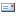 Утверждено Постановлением  Администрации городскогоокруга город Михайловка от 20 декабря 2013г. №3911-5Наименованиебез лифтас лифтомОбщая площадь помещения, тыс.м2263,229Стоимость услуг15,4519,75 Содержание общего имущества в МКДСодержание помещений и земельного участка2,002,00Услуги по вывозу бытовых отходов2,522,52Услуги лифта-4,30Подготовка дома к сезонной эксплуатации, проведение технических осмотров и устранение незначительных неисправностей4,474,47Подготовка дома к сезонной эксплуатации, проведение технических осмотров и устранение незначительных неисправностей в системах водоснабжения, водооотведения, отопления и электроэнергии3,223,22Подготовка дома к сезонной эксплуатации, проведение технических осмотров и мелкий ремонт конструктивных элементов0,400,40Техническое обслуживание газопроводов и внутридомового газоиспользующего оборудования0,300,30Проведение периодической проверки дымоходов и вентиляционных каналов, прочистка по мере необходимости0,550,55Услуги АДС1,561,56Дератизация, дезинсекция0,020,02Текущий ремонт общего имущества МКД (согласно плана текущего ремонта)2,842,84Текущий ремонт внутридомового оборудования (системы  центрального отопления, водоснабжения, водоотведения, электроснабжения) в части, относящейся к общему имуществу0,810,81Текущий ремонт конструктивных элементов зданий в части относящейся к общему имуществу2,032,03Услуги и работы по управлению многоквартирным домом2,042,04